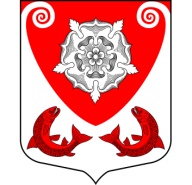 МЕСТНАЯ  АДМИНИСТРАЦИЯМО РОПШИНСКОЕ СЕЛЬСКОЕ ПОСЕЛЕНИЕМО ЛОМОНОСОВСКОГО  МУНИЦИПАЛЬНОГО РАЙОНАЛЕНИНГРАДСКОЙ ОБЛАСТИП О С Т А Н О В Л Е Н И Е№  497От 31.10.2014 В соответствии с постановлением администрации Ропшинского сельского поселения от 23 октября 2014 года № 477 «Об утверждении Порядка разработки, реализации и оценки эффективности муниципальных программ муниципального образования Ропшинское сельское поселение муниципального образования Ломоносовского муниципального района Ленинградской области», постановлением администрации Ропшинского сельского поселения от 30 октября 2014 года № 491 «Об утверждении Перечня муниципальных программ муниципального образования Ропшинское сельское поселение» местная администрация муниципального образования Ропшинское сельское поселениеПОСТАНОВЛЯЕТ:1. Утвердить муниципальную программу «Развитие культуры, молодежной политики, физкультуры и спорта в Ропшинском сельском поселении на 2015-2017 годы» согласно приложению.2. Установить, что в ходе реализации муниципальной  программы «Развитие культуры, молодежной политики, физкультуры и спорта в Ропшинском сельском поселении на 2015-2017 годы» ежегодной корректировке подлежат мероприятия и объемы их финансирования с учетом возможностей средств бюджета поселения.3. Настоящее постановление подлежит официальному обнародованию и вступает в силу с 1 января 2015 года.4. Контроль за исполнением настоящего постановления оставляю за собой.И.о. главы местной администрациивед.специалист местной администрации МО Ропшинское сельское поселение                                           Горпенюк О. В.УТВЕРЖДЕНАпостановлением администрацииМО Ропшинского сельского поселенияот 31.10.2014 года № 497(приложение)1. Паспорт Муниципальной программы «Развитие культуры, молодежной политики, физкультуры и спорта в Ропшинском сельском поселении на 2015-2017 год»Текстовая часть муниципальной программы по разделам:1) Содержание проблемы и обоснование необходимости ее решении программными методами.    Культура является основным инструментом формирования общественного сознания и целостной системы духовных ценностей, влияющих на все сферы государственной и общественной жизни: духовное развитие, экономический рост, социальную стабильность, национальную безопасность и развитие институтов гражданского общества.      Управление сферой культуры является важным направлением муниципальной социальной политики, во многом определяющим комфортность проживания населения на территории муниципального образования.      Муниципальная политика в сфере культуры направлена на создание условий, в которых активно формируется культурный и духовный потенциал личности, и возможна его максимально полная реализация. Современного уровня интеллектуального и культурного развития  возможно достичь только в культурной среде,  позволяющей осознать цели и нравственные ориентиры общества.       Формирование и развитие культурной среды – важнейшее  условие улучшения качества жизни в Ропшинском сельском поселении.     В положениях Конституции Российской Федерации сказано: «Каждый гражданин имеет право на участие в культурной жизни и пользование учреждениями культуры».      В  прошедшие годы в  нашем муниципальном  образовании  проведены мероприятия, направленные на сохранение и дальнейшее развитие сферы культуры:- выделены средства на пополнение библиотечных фондов в 2013г.;-  организованы выступления профессиональных и самодеятельных коллективов;- проведены  Дни района и поселения,   мероприятия,  посвященные государственным, традиционным народным праздникам, другие культурно-массовые мероприятия для различных категорий населения.      В нашем муниципальном образовании за последние годы накоплен определенный опыт в работе Культурно-спортивного центра с любительскими объединениями. Стало хорошей традицией в июле организовывать концерт, посвященный Дню молодежи «Summer fest», в августе «День поселения», для участия в которых  приглашаются коллективы  профессиональных и самодеятельных артистов Ломоносовского и других районов Ленинградской области.       В Ропшинском сельском поселении  имеется значительный культурный потенциал: объекты культурного наследия, музей, библиотеки, культурно-досуговый центр, квалифицированные кадры.      На территории Ропшинского сельского поселения функционирует Культурно-спортивный центр в деревне Яльгелево. Жители поселения ожидают капитального ремонта большого зрительного зала, на сегодняшний день находящегося в аварийном состоянии, и как следствие, активизации работы этого учреждения, повышения социальной эффективности культурной деятельности, увеличения степени доступности культурных услуг для населения.     Библиотечное обслуживание населения осуществляет библиотека при МКУ «Культурно-спортивный центр Ропшинского с/п». Библиотека играют важную роль в удовлетворении постоянно возрастающих образовательных, информационных и культурных потребностей населения,   являются  центрами местного сообщества, где проходят разнообразные по форме и содержанию мероприятия, способствующие повышению культурного уровня населения: лекции, выставки художников и мастеров фотоискусства, встречи с творческой интеллигенцией и т.п.    Общее количество единиц библиотечного фонда, обновляемость, книгообеспеченность, книговыдача – показатели деятельности библиотек, непосредственно сказывающиеся  на качестве и своевременности предоставления библиотечных услуг населению, поэтому в настоящее время   одной  из главных задач   является  пополнение библиотечных фондов новыми изданиями. Необходимо отметить, что и оснащение библиотек не соответствует современным требованиям. Мебель и спецоборудование требуют замены. Решить накопившиеся проблемы можно только комплексно, посредством реализации  Программы, которая позволит совершенствовать организацию  библиотечного обслуживания.      С апреля . в здании культурно-спортивного центра в дер. Яльгелево, начала свою работу художественная студия «Взгляд на мир», где более  20 ребят и 5  взрослых приобщаются  к творчеству. Занятия в этом формировании предусматривают изучение истории и теории живописи, наработку техники, выставки работ,  планируются  видеопутешествия по мировым художественным галереям. Для полноценной деятельности изостудии необходимы стеллажи, световое оборудование, интерактивная доска.    Важно отметить, что общедоступность и массовый характер дополнительного образования детей не только традиционно выполняет функции широкого художественно-эстетического просвещения и воспитания, но и обеспечивает  возможность раннего выявления талантов и создания условий для  органичного профессионального становления.      Сфера культурно-досуговой  деятельности охватывает различные возрастные группы населения (от детей до людей преклонного возраста).  Участие населения  в культурно – досуговых мероприятиях способствует самовыражению и развитию личности, а так же служит важным средством социально-психологической адаптации человека в обществе. Идет поиск оптимальных путей развития  существующей сети культурно-досуговых учреждений.      Занятия в клубном формировании предусматривают:- в коллективах декоративно-прикладного искусства (вышивка, стеклянная мозаика, вышивка бисером и другое) – изучение истории прикладного творчества, изучение техники и технологии изготовления предметов прикладного искусства, организация выставок, мастер-классов; - в коллективах музыкального искусства (музыкальных, вокальных, фольклорных ансамблях) -  изучение истории и теории музыки, работу по постановке голоса, разучивание произведений с солистами и ансамблями, проведение репетиционных занятий;- в  коллективах   хореографического искусства  -  изучение истории хореографии, разучивание и тренаж сольных и групповых танцев, хореографических миниатюр, композиций, сюжетных постановок.     Показателями качества работы клубного формирования являются: -  стабильность личного состава;- участие в смотрах и конкурсах творческого мастерства;- положительная оценка деятельности общественностью (публикации в СМИ, благодарственные письма).     Для полноценного и поступательного развития клубной деятельности  необходимо создавать условия для занятий коллективов: своевременно ремонтировать помещения, приобретать костюмы, музыкальные инструменты, расходные материалы  для кружковой работы, мебель и оборудование, предусматривать транспортные расходы, фиксировать образцы народного творчества на различных носителях и др. В муниципальном образовании центром деятельности в сфере культуры является  муниципальное казенное учреждение «Культурно-спортивный центр Ропшинского сельского поселения» (Далее- МКУ «КСЦ Ропшинского с/п»). Материальная база МКУ «КСЦ Ропшинского с/п» представлена следующим образом:- здание: 2-х этажное, кирпичное. Общая площадь помещений учреждения , площадь досуговых помещений  554 кв.м,  площадь зрительного зала 500 кв.м (на 300 зрительских кресел). Состояние здания и большого зрительного зала требуют ремонта, который запланирован на 2015 год с софинансированием средств  из областного бюджета.При МКУ «КСЦ Ропшинского с/п» успешно работает сельская библиотека. В арсенале библиотеки имеется интернет, большой выбор отечественной и зарубежной литературы. Книжный фонд насчитывает 8900 экземпляров, число книговыдач за год составило 11 215, число посещений 4875 человек. В составе МКУ «КСЦ Ропшинского с/п» действует секция бокса в котором с детьми занимаются 2 тренера.Средний ежегодный объем финансирования подведомственного бюджетного учреждения культуры МКУ «КСЦ Ропшинского с/п» составляет около 5 млн. руб., из них 1/4 расходов направляется на возмещение коммунальных расходов учреждения. Поддержание материально-технической базы, соответствующей современным требованиям к учреждениям культуры, оказывающих расширенный спектр муниципальных услуг; является затратным для местного бюджета.Объем бюджетного финансирования всех уровней на содержание учреждения культуры за 2014 год составил 5018,0 тыс. руб., в том числе выделено средств из местного  бюджета 4571 тыс. руб. и областного бюджета – 447,0 тыс. руб. Кадровое обеспечение: численность –16 чел., в том числе специалистов культурно-досуговой деятельности – 9, из них имеют высшее образование - 6, среднее специальное - 3. Так же имеется технический персонал(сторожа) - 4 чел. вне штата.  Деятельность учреждения в сфере культуры получила существенное развитие и осуществляется ежегодно по следующим направлениям:Мероприятия, проведенные в 2014 годуСохранение и развитие культурных традиций территорииМассовые мероприятия:«Мороз танцам не помеха» - новогоднее гулянье для жителей поселка;«Святочные посиделки» -праздничное гуляние и концерт при участии фольклорных ансамблей региона; «Хороша, ты Масленица! – уличный праздник-гуляние для жителей поселения;«Святая Пасха» - традиционное освящение снеди и концерт духовных песен;«35 лет нашему хору» - празднование юбилея фольклорного ансамбля «Родники»;«Не позволяй душе лениться» - празднование Дня Ропшинского поселения в рамках празднования 87-летия Ломоносовского района и Ленинградской области;«Юбилей библиотеки» - празднование 40-летия библиотеки при Культурно-спортивном центреСохранение историко-культурного наследия и патриотическое воспитание-            «День снятия блокады г. Ленинграда и полного освобождения Ораниеибаумского плацдарма» - концерт, посвященный снятию блокады Ленинграда;«Память моя блокадная» - иллюстрированная выставка, посвященная снятию блокады Ленинграда;«Дорога жизни» - литературно – музыкальная композиция;«Защитникам Отчизны» - праздничный концерт, посвященный Дню Защитника Отечества;«Храбрость и мужество защитников Отечества» - лекция – беседа школьников с ветеранами; «Помнить все» - Митинг у памятника перовому танку вошедшему в п.Ропша, посвященный Дню Великой Победы;«1418 свечей –за каждый день войны» - традиционный молодежный автопробег по памятникам Великой Отечественной войны Ломоносовского района;«Славься Отечество» - акция, раздача лент с государственной символикой, посвященная Дню России;-	«Свеча памяти» - акция, посвященная Дню памяти и скорби.«Во имя Победы Великой» - праздник – парад ко Дню Защитника Отечества. Социально-значимые мероприятия: «С праздником Бабушки, мамы, сестренки…» - иллюстрированная выставка, беседа, обзор;«Самым дорогим» - концерт, посвященный Международному женскому дню;«Очистим наше село» - ежегодная экологическая акция, посвященная международному Дню весны и труда;«Во имя Победы Великой» - праздник – парад ко Дню Защитника Отечества.«Summer fest» - праздничный концерт, посвященный Дню молодежи; «Молодые душой» - концерт ко Дню пожилого человека;«Хорошим людям – добрый день» - беседа, поощрение лучших читателей, посвященная Дню пожилого человека;«Первому учителю» - иллюстрированная выставка беседа, посвященная Дню учителя; «Мама-первое слово» - иллюстрированная выставка, обзор;«Олимпийская деревня» - вечер семейного отдыха;«Яльпоэт» - торжественное открытие поэтической гостиной;«Весеннее обострение» - вечер семейного отдыха;«Белые ночи поэзии» - поэтический вечер семейного отдыха;«Осеннее очарование» - вечер семейного отдыха;«Зимняя краса» - вечер семейного отдыхаМероприятия, направленные на противодействие экстремизма, терроризма, а также на профилактику наркомании и табакокурения:Открытый ринг боксеров – новичков на приз «Кожаные перчатки»;Открытый ринг по боксу, посвященный Дню Защитника ОтечестваОткрытый ринг по боксу «В защиту любимых»Открытый ринг по боксу для боксеров – новичков «Первый бой»«Остановись и подумай» - иллюстрированная выставка, обзор; «Наш выбор» - выставка детских рисунков о здоровом образе жизни»;Районные соревнования по боксу «Бокс против наркотиков»Участие в зимнем туристическом слете «За здоровый образ жизни»;Участие в VI летнем спортивно-туристическом слете молодежиМероприятия для детей и подростков:«Ёжик в тумане» - новогоднее представление для детей;«Летняя оздоровительная площадка» - детский оздоровительный лагерь д. Яльгелево;«Музыкальный турнир» - развлекательная программа для молодежи; «День смеха»  - акция, посвященная 1 апреля; «Дети-наше будущее» - игровая программа, посвященная Международному Дню защиты детей;«Детство – чудесная пора» - выставка работ художественной студии;«Путешествие на живую планету» - иллюстрированная выставка, обзор; «Я люблю тебя милое лето» - иллюстрированная выставка, обзор; «Неделя впечатлений» - кино - аттракцион 5 – D; «Заветное послание» - конкурс на самое лучшее письмо Деду Морозу; «Лесной хоровод» - новогоднее представление для детейОрганизация и участие в областных и районных мероприятиях:Участие в XVI  автопробеге по кольцу обороны Ораниенбаумского плацдарма;-	Участие в XV районном фестивале-конкурсе патриотической песни - «Жизнь одна и Родина одна…»; Участие в районном фестивале-конкурсе «Очаровашка 2014»;Участие во II районном конкурсе детского рисунка «Радуга творчества»;Участие в праздновании профессионального Праздника работников культуры;Участие в праздновании «Дня образования Ломоносовского района и Ленинградской области»;Участие в традиционном шахматном турнире команд ветеранов и школьников посв. «Дню Победы в ВОВ»;Участие в традиционном мероприятии посв. 69-й годовщине Победы в ВОВ «Марафон-велогонка по местам боевой Славы»;Участие в личном Чемпионате Ломоносовского района по стрельбе из пневматической винтовки;Участие в празднике – гулянии, посвященном  Дню России «Уголок России – Отчий дом»;Участие в XII районном фестивале-конкурсе детского и юношеского творчества «Дебют»;Участие в финале районного чемпионата КВН «Культурная революция»;Подготовка и участие в районных соревнованиях «Бокс против наркотиков».  По состоянию на декабрь месяц  2014г.  в Культурно-спортивном центре Ропшинского с/п действуют 12 различных формирований, среди них: танцевальный кружок  - занимаются 2 группы детей разного возраста, группа взрослых,   вокально-инструментальный ансамбль,  фольклорный ансамбль «Родники», театральный кружок «Обыкновенное чудо», диджеинг,  художественная студия «Взгляд на мир», бокс секция, поэтический клуб «ЯльПоэт», клуб веселых и находчивых, для женщин – фитнесс и женский клуб «Клеопатра»,  в «Рукодельнице» - занимаются любители декоративно-прикладного  направления, всего в   этих объединениях  проводят досуг более 250 человек.     Реализуя конституционные права граждан в сфере культуры, Администрация Ропшинского сельского поселения сталкивается с  системными проблемами,  сдерживающими  развитие культуры:       Во-первых, отсутствие у Культурно-спортивного центра Ропшинского сельского поселения капитального и текущего ремонтов.     Во-вторых, особую актуальность приобрела проблема технической модернизации отрасли культуры, обеспеченность сценическим оборудованием, светозвукоусилительной аппаратурой, музыкальными инструментами и оборудованием. От того, насколько успешно будет решаться эта проблема в ближайшие годы, зависит увеличение количества и улучшение качества предлагаемых учреждениями культуры услуг населению.      В-третьих,  существует объективная потребность  учреждений культуры  в  средствах для обновления мебели,  сценических костюмов,  одежды сцены и иного реквизита.     В-четвертых, для  библиотек острой проблемой является  вопрос обеспечения необходимой динамики обновления книжных фондов и увеличения доли поступлений новых изданий и периодики.     В-пятых, недостаточное включение информационных и инновационных технологий в сферу практической деятельности учреждений культуры.     Значимость и актуальность  обозначенных проблем требуют сбалансированного решения вопросов, связанных, с одной стороны, с сохранением и развитием культурного потенциала  Ропшинского сельского поселения, с другой стороны, с выбором и поддержкой приоритетных направлений, обеспечивающих улучшение качества, разнообразие и доступность услуг учреждений культуры,  создание условий для развития творчества.Вышеуказанные проблемы можно решать только комплексно с учетом  множества  смежных факторов, посредством реализации данной программы.   Отрасль «культура» ориентирована на финансовую поддержку,  как на уровне государства, так и на местном уровне.  Финансовая поддержка культуры в Ропшинском сельском поселении позволит  модернизировать  и развивать  инфраструктуру  культурно-спортивного центра, создать  условия для творчества и инновационного развития.  Принятие Программы существенно расширяет методы управления и регулирования в отрасли культура. Программно-целевой метод позволит:- сконцентрировать финансовые ресурсы на проведении наиболее значимых мероприятий; - обеспечить адресность, последовательность, преемственность и контроль инвестирования средств местного бюджета  в сферу культуры;- создать условия для эффективного функционирования  учреждений   культуры и дополнительного образования детей, их дальнейшего развития.     Реализация Программы  позволит  улучшить техническое состояние учреждений культуры, укрепить материально-техническую базу,  наполнить среду поселения разнообразными   культурными событиями, сформировать  благоприятный  социальный  климат, повысить культурный авторитет Ропшинского сельского поселения.  Каждый  житель поселения в течение года сможет побывать на нескольких культурно-массовых мероприятиях, принять непосредственное участие в культурной жизни,  обеспечить эффективность и результативность использования бюджетных средств.     Таким образом, сложность и разносторонность задач улучшения качества жизни за счет духовного, творческого развития личности, обеспечения качественных, разнообразных и доступных услуг, оказываемых населению учреждениями культуры и дополнительного образования детей, обуславливают необходимость решения данных проблем программно-целевым методом, что  в конечном итоге  будет способствовать формированию единого культурного пространства Ропшинского сельского поселения. 2). Цели,  задачи,  сроки и этапы реализации  муниципальной целевой программы     2.1. Цели  Программы:  -   формирование  единого культурного пространства на территории Ропшинского сельского поселения,  создание условий для выравнивания доступа населения к культурным ценностям, информационным ресурсам и пользованию услугами учреждений культуры;-  создание условий для сохранения и развития   культурного потенциала поселения    2. 2. Программа предусматривает решение следующих основных задач: - сокращение территориальной дифференциации в получении населением Ропшинского сельского поселения   культурно-досуговых услуг;- обеспечение  условий  для привлечения    различных категорий жителей  Ропшинского сельского поселения к занятиям в самодеятельных коллективах,  любительских объединениях, кружках  и клубах по интересам;- активизация деятельности по раннему выявлению творчески одаренных детей и молодежи, обеспечение соответствующих условий для их образования и творческого развития;- развитие инфраструктуры сферы культуры,  укрепление материально-технической базы  культурно-спортивного центра;- сохранение и развитие библиотечного обслуживания населения;- поддержка   творческих проектов в сфере  культуры;- сохранение и развитие системы традиционных поселенческих мероприятий;- формирование привлекательного имиджа Ропшинского сельского поселения средствами культуры.     2.3. Программа реализуется в 2015 – 2017 годах, в  три  этапа, разделенных по годам реализации.  Заявленный срок   позволяет получить ощутимые результаты в сфере культуры: обеспечить безопасные и комфортные условия при предоставлении услуг,    укрепить материальную базу учреждений культуры, повысить качество услуг и их доступность.      На I этапе предусматривается  выделение  средств на проведение ремонта крыши и зрительного зала культурно-спортивного центра Ропшинского поселения, а также финансирование  традиционных  мероприятий и  поддержку новых инициатив в сфере культуры.     На II этапе предусматривается значительное увеличение финансирования на проведение ремонтных работ и укрепление материально-технической базы учреждений культуры, поддержку в проведении культурных мероприятий.    На III этапе запланирована  целевая поддержка учреждений культуры  в дальнейшем проведении ремонтных работ и укреплении материально-технической базы,  проведении культурных мероприятий. Подпрограмма  «Развитие культуры, организация праздничных мероприятий на территории Ропшинского сельского поселения Ломоносовского муниципального района» на 2015-2017 год.Паспорт подпрограммы.1). Характеристика проблемы, на решение которой направлена подпрограмма «Развитие культуры, организация праздничных мероприятий на территории Ропшинского сельского поселения Ломоносовского муниципального района» на 2015-2017 годы.Современная социально-экономическая ситуация не позволяет одновременно и в полном объеме решить сложный комплекс проблем, накопившихся за годы реформ в культурно - досуговой сфере. Требуется корректировка текущих и перспективных задач, соотношения приоритетов с потребностями населения, их финансовыми возможностями, с финансовыми и организационно-методическими возможностями учреждения культуры. Для осуществления дальнейшего развития культурно-досуговой деятельности необходимо: сохранение традиций проведения народных праздников в рамках календарного круга: Рождество, Крещение, Масленица, День поселка, День учителя, День пожилого человека и т.д., возрождение и развитие культуры на селе.поддержка и совершенствование МКУ «Культурно-спортивный центр Ропшинского сельского поселения»;сохранение преемственности в культурно - досуговой деятельности для различных возрастных и социальных групп населения; поддержка инновационных проектов, программ в области культурно - досуговой деятельности, различных культурных инициатив, акций, направленных на сохранение и развитие национальных культур, на работу с молодежью и детьми; на широкое использование лучших образцов сотрудничества. 2).	Основные цели, задачи и показатели (индикаторы) достижения целей и решения задач подпрограммы «Развитие культуры, организация праздничных мероприятий на территории Ропшинского сельского поселения Ломоносовского муниципального района» на 2015-2017 годы.Выбор приоритетных целей подпрограммы опирается на стратегические цели развития населения Ропшинского сельского поселения и анализ сложившихся тенденций в сфере культуры в предыдущие годы с учетом эволюции экономической и правовой среды функционирования МКУ «Культурно-спортивный центр Ропшинского сельского поселения».Исходя из этого, целями подпрограммы являются: сохранение культурного наследия страны, формирование единого культурного пространства, создание условий для обеспечения выравнивания доступа к культурным ценностям и информационным ресурсам различных групп граждан, создание условий для сохранения и развития культурного потенциала населения Ропшинского сельского поселения, интеграция в мировой культурный процесс, обеспечение адаптации сферы культуры к рыночным условиям.Задачи подпрограммы:-	обеспечение деятельности подведомственных учреждений культуры. обеспечение деятельности муниципальных библиотек проведение культурно-массовых мероприятий к праздничным и памятным датам;проведение капитального ремонта МКУ «Культурно-спортивный центр Ропшинского сельского поселения», в рамках реализации подпрограммы «Устойчивое развитие сельских территорий Ленинградской области на 2014-2017 годы и на период до 2020 года» Государственной программы Ленинградской области «Развитие сельского хозяйства Ленинградской области» на 2014-2016 годы».В основу подпрограммы заложены:развитие и совершенствование системы социального партнёрства между представителями местной власти, бизнеса, общественности, предприятиями, учебными заведениями и средствами массовой информации;обеспечение условий для развития и поддержки детско-юношеского творчества путём организации структурированного досуга школьников, социальной пропедевтики правонарушений среди подростков, льготирование культурных мероприятий для детей из малообеспеченных семей;сохранение традиций  и обычаев русских праздников и народных гуляний, а также развитие современных форм работы, направленной на  гражданско-нравственное и патриотическое воспитание населения, в том числе и молодого поколения поселка Яльгелево и близлежащих деревень, где отсутствуют очаги культуры;формирования в детско-молодежной среде образа успешного россиянина с активной гражданской позицией, развитие гражданской активности детей и молодежи; поддержка моделей и форм гражданского участия и патриотического воспитания детей и молодежи.Реализация  подпрограммы должна обеспечить достижение следующих показателей:Показатели (индикаторы) достижения целей подпрограммы увеличение количества культурно-массовых мероприятий, зрелищных мероприятий досуговой направленности разных форм, проводимых среди  населения разных возрастных групп/Ед. (Абсолютный показатель);увеличение количества посетителей культурно-массовых мероприятий/ Чел. (Абсолютный показатель);увеличение количества действующих творческих коллективов/Ед. (Абсолютный показатель).Книжный фонд насчитывает 8900 экземпляров, число книговыдач за год составило 11 215, число посещений  человек.-     увеличение количества посещений сельской библиотеки/Чел. (Абсолютный показатель).-     обращаемость = Книговыдача/Книжный фонд/Раз (Обращаемость).увеличение количества культурно-массовых мероприятий к праздничным и памятным датам/Ед. (Абсолютный показатель).количество посетителей данных мероприятий3).Сроки реализации подпрограммы «Развитие культуры на территории Ропшинского сельского поселения Ломоносовского муниципального района» на 2015-2017 годы.Срок реализации муниципальной подпрограммы – в течение 2015-2017 годов. 4). Планируемые результаты муниципальной подпрограммы «Развитие культуры на территории Ропшинского сельского поселения Ломоносовского муниципального района» на 2015 – 2017 годы – приложение  №1.Ожидаемые результаты реализации мероприятий подпрограммы: формирование привлекательного имиджа Ропшинского поселения;  создание единого культурно - информационного пространства для населения; создание условий для творческой деятельности;  сохранение традиций многонациональной культуры на селе.5). Перечень и объем финансирования мероприятий подпрограммы «Развитие культуры на территории Ропшинского сельского поселения Ломоносовского муниципального района» на 2015-2017 годы – приложение   №2.Основные мероприятия, запланированные для исполнения в рамках реализации подпрограммы,  сгруппированы по следующим направлениям:- Мероприятия по обеспечению деятельности подведомственного учреждения культуры (МКУ «Культурно-спортивный центр Ропшинского сельского поселения»); - Мероприятия по обеспечению деятельности муниципальной библиотеки. - Проведение культурно-массовых мероприятий к праздничным и памятным   датам.- Мероприятия по капитальному ремонту МКУ «Культурно-спортивный центр Ропшинского сельского поселения».В организации проведения культурно-массовых мероприятий необходимо привлечение населения различных возрастных категорий к культурно-досуговой  деятельности, физической культуре и спорту, приобщение общественных организаций к совместной разработке муниципальных программ социально-экономического развития Ропшинского сельского поселения, взаимодействие с другими учреждениями культуры и социальное партнерство. Многообразные формы культурно-досуговой деятельности развиваются на основе традиционной (сельской)   культуры и выполняют важную социальную функцию. Участие населения в культурно-досуговых мероприятиях способствует самовыражению и развитию личности независимо от места и характера работы, а также служит важным средством социально-психологической адаптации человека в обществе. Роль последнего фактора особенно возрастает в условиях системного кризиса, который сейчас переживает Российская Федерация.7). Методика оценки эффективности реализации муниципальной подпрограммы «Развитие культуры на территории Ропшинского сельского поселения Ломоносовского муниципального района» на 2015-2017 годы.Источником информации  для расчёта показателей эффективности  реализации подпрограммы является отчётность ответственного исполнителя  подпрограммы.	8) Программа реализуется через систему ежегодного уточнения программных показателей и оценку промежуточных и итоговых результатов. Механизмы реализации Программы представляют собой скоординированные по срокам и направлениям действия исполнителей с учетом современных требований и тенденций развития культуры, исходя из реальной социально-экономической ситуации  в Ропшинском сельском поселении. В зависимости от изменения задач на разной стадии исполнения отдельные мероприятия Программы могут быть заменены на другие, в большей степени отвечающие задачам конкретного периода.        Общее руководство и текущее управление по реализации  мероприятий, предусмотренных Программой, оценку эффективности  осуществляет специалист,  ответственный  за реализацию  социальной политики в поселении. Он обеспечивает взаимодействие между исполнителями отдельных мероприятий и координацию  действий,  формирует и представляет заказчику отчёт о реализации Программы, организует анкетирование, социологические наблюдения, исследования и другие мероприятия.     Учреждения культуры, участвующие в реализации Программы,  планируют работу по Программе, проводят мероприятия в рамках Программы, ежеквартально представляют информацию о ходе ее выполнения.       Координатор Программы, в целях обеспечения процесса мониторинга и анализа исполнения Программы, направляет ежегодно в срок  до 1 марта  года, следующего за отчетным, специалисту по финансовым вопросам Администрации  Ропшинского сельского поселения   отчет    о ходе реализации Программы, который должен содержать:- сведения о фактических объемах финансирования Программы в целом и по каждому мероприятию;- сведения о фактическом выполнении программных мероприятий с указанием причин их невыполнения или неполного выполнения;- сведения о соответствии фактически достигнутых показателей реализации Программы показателям, установленным при утверждении Программы;-   сведения о соответствии достигнутых результатов фактическим затратам  на реализацию Программы;- оценку влияния фактических результатов реализации Программы на различные области социальной сферы и экономики Ропшинского сельского поселения.    По завершении реализации Программы отчет должен содержать не только результаты исполнения Программы за истекший год, но и за весь период реализации Программы, включая оценку достижения утвержденных целевых индикаторов и показателей.     Специалист по социальным вопросам  ежегодно в установленном порядке вносит предложения по уточнению перечня программных мероприятий на очередной финансовый год,  о перераспределении финансовых ресурсов между программными мероприятиями, изменении сроков выполнения мероприятий, участвует  в обсуждении вопросов, связанных с реализацией и финансированием Программы,  готовит бюджетную заявку на очередной финансовый год.         Реализация мероприятий Программы осуществляется на основе  соглашений с Комитетом культуры, молодежной политики, физкультуры и спорта Администрации Ломоносовского муниципального района, муниципальных контрактов с  общественными организациями, торговыми предприятиями, индивидуальными предпринимателями.      Программа  реализуется через систему ежегодного уточнения программных показателей и оценку промежуточных и итоговых результатов.     Управление реализацией Программы, контролирующее выполнение намеченных мероприятий, целевое использование выделенных ассигнований осуществляет муниципальный заказчик – Администрация Ропшинского сельского поселения     Глава Ропшинского сельского поселения осуществляет  общий контроль за реализацией Программы.      Контроль реализации Программы в части рассмотрения отчетности осуществляет главный бухгалтер.     Контроль целевого и эффективного использования бюджетных средств осуществляет  консультант по финансовым вопросам.     Бюджетная составляющая Программы контролируется в соответствии с действующим законодательствомПодпрограмма  «Создание условий для развития физической культуры и спорта в Ропшинском сельском  поселении, формирование здорового образа жизни населения» на 2015-2017 годы.Паспорт подпрограммы 1). Характеристика проблемы, на решение которой направлена подпрограмма «Развитие физической культуры и спорта в МО Ропшинское сельское поселение» на 2015-2017 годы.Обеспечение населения услугами в сфере физической культуры и спорта является полномочием сельского поселения. Настоящая подпрограмма является инструментом реализации государственной политики в создании условий для сохранения и улучшения физического и духовного здоровья граждан. Существенным фактором, определяющим состояние здоровья населения, является поддержание оптимальной физической активности в течение всей жизни каждого гражданина. Кроме того, роль спорта становится не только социальным, но и политическим фактором в современном мире. Привлечение широких масс населения к занятиям физической культурой, состояние здоровья населения и успехи на международных состязаниях являются бесспорным доказательством жизнеспособности и духовной силы любой нации.  О необходимости решения органами местного самоуправления вопросов развития физической культуры и спорта в Ропшинском сельском поселении свидетельствует социально-демографическая статистика. Показатели здоровья и физической подготовки детей, молодежи, призывников, потребления алкоголя говорят об остроте проблемы и необходимости организации более широкого привлечения к занятиям физической культурой и спортом не только молодежи, но и других категорий и групп населения. Ухудшение здоровья жителей Ропшинского сельского поселения, это серьезный сдерживающий фактор развития муниципального образования. Поэтому развитие инфраструктуры вместе с доступностью услуг в сфере физкультуры и спорта является одним из условий повышения качества жизни.             Существует ряд проблем отрицательно влияющих на развитие физической культуры и спорта, на решение которых и направлены мероприятия данной программы Муниципальной программы:-несоответствие уровня инфраструктуры и материальной базы физической культуры и спорта задачам развития массового спорта и подготовки спортивного резерва;-недостаточное привлечение населения к регулярным занятиям физической культурой и спортом в связи с отсутствием надлежащих условий для занятий;-недостаточная пропаганда физической культуры и спорта по причине отсутствия современного качественного спортивного оборудования, спортивных сооружений, оборудованных местами для зрителей.           В настоящее время спортивные сооружения, устарели по всем характеристикам и не соответствуют современным требованиям. Поэтому реальный уровень оказания социальных услуг в сфере физической культуры и спорта постоянно снижается.            Решить задачи в устранении указанных проблем призвана муниципальная подпрограмма «Развитие физической культуры и спорта на территории  Ропшинского сельского поселения».          Очевидно, что для улучшения здоровья, благосостояния и качества жизни граждан необходимо акцентировать внимание на развитии массовой физической культуры и спорта.  Занятия физической культурой и спортом должны стать составляющей частью здорового образа жизни населения. Дальнейшее увеличение числа жителей поселения, регулярно занимающихся физической культурой и спортом, создание благоприятных условий для развития инфраструктуры  физической культуры и спорта на территории Ропшинского сельского поселения – цель подпрограммы, которая предусматривает  увеличение в  2015-2017 годах  финансирования на развитие массового спорта.     Основными направлениями  в сфере развития физической культуры и спорта являются:- развитие традиционных и новых видов спорта;- развитие физической культуры и спорта по месту жительства;- укрепление материально-технической базы;- проведение спортивных мероприятий и праздников;- участие в районных, областных, всероссийских  соревнованиях;- содействие развитию  физической  культуры  и спорта  среди  людей с ограниченными возможностями здоровья;       Реализация данной  Программы позволит создать условия для развития массовых и индивидуальных форм физкультурно-оздоровительной и спортивной работы в образовательных учреждениях, по месту жительства; укрепить материально-техническую  базу физической культуры и спорта;  обеспечить дальнейшее развитие различных видов спорта,  пропагандировать  здоровый  образ жизни, повысить эффективность профилактики негативных социальных явлений (наркомании, алкоголизма)  среди молодежи с помощью средств физической культуры и спорта.2). Основные цели, задачи и показатели (индикаторы) достижения целей и решения задач подпрограммы «Развитие физической культуры и спорта на территории  Ропшинского сельского поселения» на 2015-2017 годы.Реализация подпрограммы направлена на достижение следующей цели:-	обеспечение населению муниципального образования условий и возможностей для регулярных занятий физической культурой и спортом, внедрения здорового образа жизни. Для достижения цели в области физической культуры и спорта в рамках реализации подпрограммы предусматривается решение следующих задач:- Мероприятия по обеспечению деятельности подведомственных учреждений физкультуры и спорта; -  Увеличение   числа   жителей,  систематически занимающихся    физической   культурой   и   спортом;- Увеличение обеспеченности населения Ропшинского сельского поселения доступными услугами физкультурно-спортивных сооружений, оснащение их современным оборудованием и инвентарем;Реализация подпрограммы должна обеспечить достижение следующих показателей:увеличение доли населения, регулярно занимающегося физической культурой и спортом; увеличение количества спортивно-массовых мероприятий, проводимых среди различных категорий и групп населения;увеличение количества зрителей, посетивших спортивно-массовые мероприятияПоказатели (индикаторы) достижения целей подпрограммы: 3). Сроки реализации подпрограммы «Развитие физической культуры и спорта на территории  Ропшинского сельского поселения» на 2015-2017 годы.Срок реализации муниципальной подпрограммы – в течение 2015-2017 годов. 4). Планируемые результаты муниципальной подпрограммы «Развитие физической культуры и спорта на территории Ропшинского сельского поселения Ломоносовского муниципального района» на 2015 – 2017 годы – приложение  №3.Ожидаемые результаты реализации мероприятий подпрограммы:увеличение доли населения, регулярно занимающегося физической культурой и спортом; увеличение количества спортивно-массовых мероприятий, проводимых среди различных категорий и групп населения;увеличение количества зрителей, посетивших спортивно-массовые мероприятия5). Перечень и объем финансирования мероприятий подпрограммы «Развитие физической культуры и спорта Ропшинского сельского поселения» на 2015-2017 годы – приложение   №46). Характеристика основных мероприятий подпрограммы «Развитие физической культуры и спорта на территории  Ропшинского сельского поселения» на 2015-2017 годы.По обеспечению выполнения  Муниципального  задания МКУ «КСЦ Ропшинское с/п»  :  Основные мероприятия раздела в рамках подпрограммы сгруппированы по следующим направлениям мероприятий:Муниципальное задание: Мероприятия по обеспечению деятельности подведомственных учреждений физкультуры и спорта; Проведение мероприятий в области спорта и физической культуры.МЕРОПРИЯТИЯ В СФЕРЕ ФИЗИЧЕСКОЙ КУЛЬТУРЫ И СПОРТА на 2015 годНастольный теннисБаскетболБоксФутболДзюдоДанные мероприятия направлены на: 	организацию пропаганды физической культуры, спорта и здорового образа жизни (проведение различных спортивных состязаний, массовых спортивных мероприятий, в том числе семейных, информационную поддержку мероприятий);	развитие физической культуры и массового спорта на территории МО Ропшинское сельское поселение; использование средств физической культуры и спорта в профилактике наркомании и алкоголизма.7). Методика оценки эффективности реализации муниципальной подпрограммы «Развитие физической культуры и спорта Ропшинского сельского поселения» на 2015-2017 годы.Реализация комплекса мероприятий подпрограммы позволит достичь следующих результатов:-увеличение количества спортивно-массовых мероприятий, проводимых среди различных категорий и групп населения; -увеличение доли населения, систематически занимающегося физической культурой и спортом;-обеспечение своевременного информирования о проводимых на территории Ропшинского сельского поселения спортивно-массовых мероприятиях.8) Программа реализуется через систему ежегодного уточнения программных показателей и оценку промежуточных и итоговых результатов.       Общее руководство и текущее управление реализацией мероприятий, предусмотренных Программой,  осуществляет специалист,  ответственный  за реализацию  социальной политики в поселении. Также он  готовит бюджетную заявку на очередной финансовый год по использованию финансовых ресурсов Программы.        Программа реализуется через систему ежегодного уточнения программных показателей и оценку промежуточных и итоговых показателей.       Реализация мероприятий Программы осуществляется на основе договоров, соглашений с учреждениями культуры,  организациями, торговыми предприятиями, индивидуальными предпринимателями.Подпрограмма  «Развитие молодежной политики в Ропшинском сельском  поселении» на 2015-2017 годы.Паспорт подпрограммы 1). Характеристика проблемы, на решение которой направлена подпрограмма «Развитие молодежной политики в МО Ропшинское сельское поселение» на 2015-2017 годы.В Концепции долгосрочного социально-экономического развития Российской Федерации до 2020 года, утвержденной Распоряжением Правительства Российской Федерации от 17.11.2008 №1662-р, четко сформулирована цель государственной молодежной политики, которая заключается в создании условий для успешной социализации и эффективной самореализации молодежи, а также использовании потенциала молодежи в интересах инновационного развития страны. Молодежная политика ориентирована на граждан в возрасте 14 – 30 лет, проживающих на территории МО Ропшинское сельское поселение, и реализуется органами местного самоуправления при участии созданного муниципальным образованием учреждения культуры и спорта  МКУ «Культурно-спортивный центр Ропшинского сельского поселения».Настоящая подпрограмма призвана определить цель, приоритеты молодежной политики и меры, реализация которых обеспечит решение важнейших задач социально-экономического развития поселения. К позитивным тенденциям, требующим целенаправленного развития через реализацию подпрограммы, можно отнести следующие:- в молодежной среде созревает мощный инновационный потенциал: увеличивается число молодых людей, выбирающих личную инициативу как главный способ решения своих проблем;- растет самостоятельность и практичность, ответственность за свою судьбу, мобильность, восприимчивость к новому;- меняется отношение к образованию: формально-статусное отношение уступает место практическому использованию полученных знаний как основы личного и профессионального успеха и будущего благосостояния, повышается престижность качественного образования и профессиональной подготовки;- растет заинтересованность молодых людей в сохранении своего здоровья;- современная молодежь стала полноправной частью международного молодежного сообщества, активно интегрируется в глобальные экономические, политические и гуманитарные процессы.Подпрограмма призвана снизить негативные тенденции, присущие молодежи как особой социально-демографической группе, отличающейся несформированностью ориентиров и недостатком жизненного опыта.К негативным тенденциям можно отнести:- криминализацию молодежной среды, влияние деструктивных субкультур и сообществ на молодежную среду;- слабую  представленность молодежи в малом и среднем бизнесе и риск безработицы, обусловленный недостаточной ориентацией системы образования на рынок труда;- отсутствие достаточного опыта эффективной деятельности на рынке труда;- снижение роли молодой семьи, обусловленное, прежде всего, отсутствием реального механизма поддержки молодых семей в решении жилищной проблемы;- риск приобщения к опасным для здоровья зависимостям: наркомании, игромании, алкоголизму;- неравенство возможностей, связанных с реализацией собственного будущего, в среде молодых людей (молодые граждане с ограниченными возможностями и оказавшиеся в трудной жизненной ситуации).Современную молодёжь отличает социальная мобильность и восприимчивость к новым идеям, но в то же время в молодежной среде слабо развита культура ответственного гражданского поведения, самоорганизации, низка мотивация к участию в общественно-политической деятельности. Представление о профессиональном становлении чаще всего напрямую связано с чрезмерно высокими зарплатными ожиданиями,  серьезные затруднения вызывает у молодых людей  адаптация к социально-экономическим реалиям, самореализация в общественной жизни. Для  Ропшинского сельского поселения  остается актуальной проблема социальной дезадаптации в молодежной среде. К числу причин, способствующих процессам социальной дезадаптации подрастающего поколения, относится семейное неблагополучие. Из-за отсутствия  семейных ценностей и разрушения социальных связей,  по-прежнему, сохраняется   проблема  асоциального поведения несовершеннолетних. Одной из главных основ духовного единства российского государства был и остается патриотизм.  Преданность и любовь к своему Отечеству, к своему краю и своему народу, гражданственность и служение на благо народа. Однако,   в последнее время в молодежной среде наблюдается ослабевание патриотического духа, снижается уровень осознания идей российской государственности, некоторые молодые люди весьма поверхностно знакомы с историей Родины. Поэтому патриотическое воспитание для становления подрастающего поколения и молодых граждан является особенно важным.     Проблемы молодежи многочисленны, и решать их следует безотлагательно, потому что успех или неуспех в различных отраслях жизнедеятельности, духовное самочувствие молодежи влияет на развитие поселения. Решение молодежных  проблем требует целенаправленной, скоординированной, систематической  деятельности всех субъектов молодежной политики, что возможно с использованием программно-целевого метода. Реализация подпрограммы призвана способствовать  формированию муниципальной молодежной политики, содержанием которой станет равноправное взаимодействие власти, молодежи, бизнеса и сельского населения, направленное на социально-экономическое и культурное развитие Ропшинского сельского поселения, на процветание его жителей, в том числе и молодежи. 2). Основные цели, задачи и показатели (индикаторы) достижения целей и решения задач подпрограммы «Развитие молодежной политики на территории  Ропшинского сельского поселения» на 2015-2017 годы.Целью реализации настоящей подпрограммы является:-	Создание условий для включения молодежи как активного субъекта общественных отношений через развитие и интеграцию молодежного потенциала в процессы социально-экономического, общественно - политического, культурного развития сельского поселения.К задачам подпрограммы относятся: Проведение мероприятий по реализации творческого потенциала молодежи;Организация временных оплачиваемых рабочих мест для несовершеннолетних граждан;Комплексные меры по профилактике безнадзорности и правонарушений несовершеннолетних.Проведение мероприятий по гражданско-патриотическому воспитанию молодежи.Реализация подпрограммы должна обеспечить достижение следующих показателей:Увеличение количества реализуемых мероприятий в молодежной среде;Содействие молодежи в решении проблем занятости;Сокращение негативных (общественно опасных) проявлений в молодежной среде, таких, как: преступность, наркомания, алкоголизм, экстремизм;-    Формирование у молодежи чувства патриотизма и гражданской ответственности.Показатели (индикаторы) достижения целей подпрограммы: 3). Сроки реализации подпрограммы «Развитие молодежной политики на территории  Ропшинского сельского поселения» на 2015-2017 годы.Срок реализации муниципальной подпрограммы – в течение 2015-2017 годов. 4). Планируемые результаты муниципальной подпрограммы «Развитие молодежной политики на территории Ропшинского сельского поселения Ломоносовского муниципального района» на 2015 – 2017 годы – приложение  №5.Ожидаемые результаты реализации мероприятий подпрограммы:-  Увеличение количества реализуемых мероприятий в молодежной среде;-  Содействие молодежи в решении проблем занятости;-  Сокращение негативных (общественно опасных) проявлений в молодежной среде, таких, как: преступность, наркомания, алкоголизм, экстремизм.5). Перечень и объем финансирования мероприятий подпрограммы «Развитие молодежной политики на территории Ропшинского сельского поселения Ломоносовского муниципального района» на 2015-2017 годы – приложение   №6.6). Характеристика основных мероприятий подпрограммы «Развитие физической культуры и спорта на территории  Ропшинского сельского поселения» на 2015-2017 годы.Основные мероприятия подпрограммы  сгруппированы по следующим направлениям деятельности:проведение мероприятий для детей и молодежи;организация временных оплачиваемых рабочих мест для несовершеннолетних граждан;комплексные меры по профилактике безнадзорности и правонарушений несовершеннолетних.Тематические мероприятия для молодежи на территории сельского поселения направлены на: патриотическое воспитание молодежи;содействие занятости несовершеннолетних граждан;использование средств молодежной политики в профилактике наркомании и алкоголизма.формирование активной жизненной и гражданской позиции.МЕРОПРИЯТИЯ ПО МОЛОДЕЖНОЙ ПОЛИТИКЕ на  2015 год7). Методика оценки эффективности реализации муниципальной подпрограммы «Развитие молодежной политики на территории Ропшинского сельского поселения» на 2015-2017 годы.Реализация комплекса мероприятий подпрограммы позволит достичь следующих результатов:-увеличение количества мероприятий, проводимых для молодежи;-увеличение доли молодых граждан, принявших участие в мероприятиях;-обеспечение своевременного информирования о проводимых на территории сельского поселения мероприятиях для молодежи.8) Программа реализуется через систему ежегодного уточнения программных показателей и оценку промежуточных и итоговых результатов.        Общее руководство и текущее управление реализацией мероприятий, предусмотренных Программой,  осуществляет специалист Администрации,  ответственный  за реализацию  социальной политики в поселении. Также он  готовит бюджетную заявку на очередной финансовый год по использованию финансовых ресурсов Программы.       Для организации эффективного взаимодействия с молодёжью предполагается:-  инвентаризация действующих молодёжных инициативных групп, творческих коллективов, организаций;-  создание и систематическое обновление открытой базы данных о социально активной молодёжи поселения;-  сбор и анализ информации о взаимодействии органов государственной власти,  органов местного самоуправления с молодёжью в Ленинградской области и других регионах России;-  использование наиболее интересного российского опыта по механизмам, формам взаимодействия органов местного самоуправления с молодёжью;-  постоянный сбор и анализ предложений, инициатив молодёжи Ропшинского сельского поселения;        Реализация мероприятий Программы осуществляется на основе договоров, соглашений с учреждениями культуры, спорта, общественными организациями, торговыми предприятиями, индивидуальными предпринимателями.Приложение №1Планируемые результаты муниципальной программы (подпрограммы)Развитие культуры, организация праздничных мероприятий на территории Ропшинского сельского поселения Ломоносовского муниципального района на 2015-2017 годыНаименование муниципальной программы (подпрограммы)                                     Приложение №2Перечень и финансирование муниципальной программы (подпрограммы)_Развитие культуры, организация праздничных мероприятий на территории Ропшинского сельского поселения Ломоносовского муниципального района на 2015-2017 годы____________________Наименование муниципальной программы (подпрограммы)-объем финансирования аналогичных мероприятий в году, предшествующем году начала реализации муниципальной программы, в том числе в рамках реализации государственных  программ Ленинградской областиПриложение №3Планируемые результаты муниципальной программы (подпрограммы)__Развитие физической культуры и спорта на территории Ропшинского сельского поселения Ломоносовского муниципального района на 2015-2017 годы____Наименование муниципальной программы (подпрограммы)Приложение №4Перечень и финансирование муниципальной программы (подпрограммы)_____Создание условий для развития физической культуры и спорта в Ропшинском сельском поселении Ломоносовского муниципального района на 2015-2017 годы______Наименование муниципальной программы (подпрограммы)*-объем финансирования аналогичных мероприятий в году, предшествующем году начала реализации муниципальной программы, в том числе в рамках реализации государственных  программ Ленинградской областиПриложение №5Планируемые результаты муниципальной программы (подпрограммы)______Развитие молодежной политики в Ропшинском сельском поселении Ломоносовского муниципального района на 2015-2017 годы______Наименование муниципальной программы (подпрограммы)Приложение №6Перечень и финансирование муниципальной программы (подпрограммы)______Развитие молодежной политики в Ропшинском сельском поселении Ломоносовского муниципального района на 2015-2017 годы______Наименование муниципальной программы (подпрограммы)*-объем финансирования аналогичных мероприятий в году, предшествующем году начала реализации муниципальной программы, в том числе в рамках реализации государственных  программ Ленинградской областиОб утверждении  муниципальной программы «Развитие культуры, молодежной политики, физкультуры и спорта в Ропшинском сельском поселении на 2015-2017 годы»Об утверждении  муниципальной программы «Развитие культуры, молодежной политики, физкультуры и спорта в Ропшинском сельском поселении на 2015-2017 годы»Наименование муниципальной программы«Развитие культуры, молодежной политики, физкультуры и спорта в Ропшинском сельском поселении на 2015-2017 год»«Развитие культуры, молодежной политики, физкультуры и спорта в Ропшинском сельском поселении на 2015-2017 год»«Развитие культуры, молодежной политики, физкультуры и спорта в Ропшинском сельском поселении на 2015-2017 год»«Развитие культуры, молодежной политики, физкультуры и спорта в Ропшинском сельском поселении на 2015-2017 год»«Развитие культуры, молодежной политики, физкультуры и спорта в Ропшинском сельском поселении на 2015-2017 год»Цели муниципальной программыПовышение качества предоставления услуг в сфере культуры, физкультуры и спорта, привлечение различных слоев населения к регулярным занятиям физкультурой, вовлечение молодежи в социально-экономические, общественно-политические и культурные процессы развития Ропшинского сельского поселенияПовышение качества предоставления услуг в сфере культуры, физкультуры и спорта, привлечение различных слоев населения к регулярным занятиям физкультурой, вовлечение молодежи в социально-экономические, общественно-политические и культурные процессы развития Ропшинского сельского поселенияПовышение качества предоставления услуг в сфере культуры, физкультуры и спорта, привлечение различных слоев населения к регулярным занятиям физкультурой, вовлечение молодежи в социально-экономические, общественно-политические и культурные процессы развития Ропшинского сельского поселенияПовышение качества предоставления услуг в сфере культуры, физкультуры и спорта, привлечение различных слоев населения к регулярным занятиям физкультурой, вовлечение молодежи в социально-экономические, общественно-политические и культурные процессы развития Ропшинского сельского поселенияПовышение качества предоставления услуг в сфере культуры, физкультуры и спорта, привлечение различных слоев населения к регулярным занятиям физкультурой, вовлечение молодежи в социально-экономические, общественно-политические и культурные процессы развития Ропшинского сельского поселенияЗадачи муниципальной программыСоздание условий для организации досуга и обеспечение жителей Ропшинского сельского поселения качественными  услугами учреждения культуры;Создание условий для библиотечного обслуживания жителей Ропшинского сельского поселения; качественными  услугами учреждения культуры;Создание условий для развития физической культуры и спорта в Ропшинском сельском поселении, формирование здорового образа жизни населения;Развитие молодежной политики в Ропшинском сельском поселенииСоздание условий для организации досуга и обеспечение жителей Ропшинского сельского поселения качественными  услугами учреждения культуры;Создание условий для библиотечного обслуживания жителей Ропшинского сельского поселения; качественными  услугами учреждения культуры;Создание условий для развития физической культуры и спорта в Ропшинском сельском поселении, формирование здорового образа жизни населения;Развитие молодежной политики в Ропшинском сельском поселенииСоздание условий для организации досуга и обеспечение жителей Ропшинского сельского поселения качественными  услугами учреждения культуры;Создание условий для библиотечного обслуживания жителей Ропшинского сельского поселения; качественными  услугами учреждения культуры;Создание условий для развития физической культуры и спорта в Ропшинском сельском поселении, формирование здорового образа жизни населения;Развитие молодежной политики в Ропшинском сельском поселенииСоздание условий для организации досуга и обеспечение жителей Ропшинского сельского поселения качественными  услугами учреждения культуры;Создание условий для библиотечного обслуживания жителей Ропшинского сельского поселения; качественными  услугами учреждения культуры;Создание условий для развития физической культуры и спорта в Ропшинском сельском поселении, формирование здорового образа жизни населения;Развитие молодежной политики в Ропшинском сельском поселенииСоздание условий для организации досуга и обеспечение жителей Ропшинского сельского поселения качественными  услугами учреждения культуры;Создание условий для библиотечного обслуживания жителей Ропшинского сельского поселения; качественными  услугами учреждения культуры;Создание условий для развития физической культуры и спорта в Ропшинском сельском поселении, формирование здорового образа жизни населения;Развитие молодежной политики в Ропшинском сельском поселенииКуратор муниципальной программыЗаместитель главы местной администрации Ропшинского сельского поселения Заместитель главы местной администрации Ропшинского сельского поселения Заместитель главы местной администрации Ропшинского сельского поселения Заместитель главы местной администрации Ропшинского сельского поселения Заместитель главы местной администрации Ропшинского сельского поселения Муниципальный заказчик муниципальной программыМестная администрация МО Ропшинское сельское поселение МО Ломоносовского муниципального района Ленинградской области Местная администрация МО Ропшинское сельское поселение МО Ломоносовского муниципального района Ленинградской области Местная администрация МО Ропшинское сельское поселение МО Ломоносовского муниципального района Ленинградской области Местная администрация МО Ропшинское сельское поселение МО Ломоносовского муниципального района Ленинградской области Местная администрация МО Ропшинское сельское поселение МО Ломоносовского муниципального района Ленинградской области Ответственный исполнитель муниципальной программыДиректор МКУ «Культурно-спортивный центр Ропшинского сельского поселения»Директор МКУ «Культурно-спортивный центр Ропшинского сельского поселения»Директор МКУ «Культурно-спортивный центр Ропшинского сельского поселения»Директор МКУ «Культурно-спортивный центр Ропшинского сельского поселения»Директор МКУ «Культурно-спортивный центр Ропшинского сельского поселения»Соисполнитель муниципальной программыСпециалисты МКУ «Культурно-спортивный центр Ропшинского сельского поселения»Специалисты МКУ «Культурно-спортивный центр Ропшинского сельского поселения»Специалисты МКУ «Культурно-спортивный центр Ропшинского сельского поселения»Специалисты МКУ «Культурно-спортивный центр Ропшинского сельского поселения»Специалисты МКУ «Культурно-спортивный центр Ропшинского сельского поселения»Сроки реализации муниципальной программыСрок реализации муниципальной программы – 2015-2017 годыСрок реализации муниципальной программы – 2015-2017 годыСрок реализации муниципальной программы – 2015-2017 годыСрок реализации муниципальной программы – 2015-2017 годыСрок реализации муниципальной программы – 2015-2017 годыПеречень подпрограммРазвитие культуры на территории Ропшинского сельского поселения Ломоносовского муниципального районаРазвития физической культуры и спорта в Ропшинском сельском поселенииРазвитие молодежной политики в Ропшинском сельском поселенииРазвитие культуры на территории Ропшинского сельского поселения Ломоносовского муниципального районаРазвития физической культуры и спорта в Ропшинском сельском поселенииРазвитие молодежной политики в Ропшинском сельском поселенииРазвитие культуры на территории Ропшинского сельского поселения Ломоносовского муниципального районаРазвития физической культуры и спорта в Ропшинском сельском поселенииРазвитие молодежной политики в Ропшинском сельском поселенииРазвитие культуры на территории Ропшинского сельского поселения Ломоносовского муниципального районаРазвития физической культуры и спорта в Ропшинском сельском поселенииРазвитие молодежной политики в Ропшинском сельском поселенииРазвитие культуры на территории Ропшинского сельского поселения Ломоносовского муниципального районаРазвития физической культуры и спорта в Ропшинском сельском поселенииРазвитие молодежной политики в Ропшинском сельском поселенииИсточники финансирования муниципальной программы, в том числе по годам:Расходы (тыс. руб.)Расходы (тыс. руб.)Расходы (тыс. руб.)Расходы (тыс. руб.)Расходы (тыс. руб.)Источники финансирования муниципальной программы, в том числе по годам:всего2015год2016 год 2017 год 3-й год планового периодаСредства бюджета МО Ропшинское сельское поселение 19522,66467,16399,16656,4-Другие источники- областной бюджет  Ленинградской области Ожидаемые результаты реализации муниципальной программыУвеличение количества и повышение качества культурно-массовых, спортивных мероприятий, проводимых на территории сельского поселения.Привлечение разных возрастных слоев населения к участию в мероприятиях.Повышение качественного уровня услуг в сфере культуры, молодежной политики и спорта в Ропшинском сельском поселении.Увеличение количества и повышение качества культурно-массовых, спортивных мероприятий, проводимых на территории сельского поселения.Привлечение разных возрастных слоев населения к участию в мероприятиях.Повышение качественного уровня услуг в сфере культуры, молодежной политики и спорта в Ропшинском сельском поселении.Увеличение количества и повышение качества культурно-массовых, спортивных мероприятий, проводимых на территории сельского поселения.Привлечение разных возрастных слоев населения к участию в мероприятиях.Повышение качественного уровня услуг в сфере культуры, молодежной политики и спорта в Ропшинском сельском поселении.Увеличение количества и повышение качества культурно-массовых, спортивных мероприятий, проводимых на территории сельского поселения.Привлечение разных возрастных слоев населения к участию в мероприятиях.Повышение качественного уровня услуг в сфере культуры, молодежной политики и спорта в Ропшинском сельском поселении.Увеличение количества и повышение качества культурно-массовых, спортивных мероприятий, проводимых на территории сельского поселения.Привлечение разных возрастных слоев населения к участию в мероприятиях.Повышение качественного уровня услуг в сфере культуры, молодежной политики и спорта в Ропшинском сельском поселении.Наименование подпрограммы«Развитие культуры, организация праздничных мероприятий на территории Ропшинского сельского поселения Ломоносовского муниципального района» на 2015-2017 год«Развитие культуры, организация праздничных мероприятий на территории Ропшинского сельского поселения Ломоносовского муниципального района» на 2015-2017 год«Развитие культуры, организация праздничных мероприятий на территории Ропшинского сельского поселения Ломоносовского муниципального района» на 2015-2017 год«Развитие культуры, организация праздничных мероприятий на территории Ропшинского сельского поселения Ломоносовского муниципального района» на 2015-2017 год«Развитие культуры, организация праздничных мероприятий на территории Ропшинского сельского поселения Ломоносовского муниципального района» на 2015-2017 годЦель подпрограммыСохранение культурного наследия страны, формирование единого культурного пространства, создание условий для обеспечения выравнивания доступа к культурным ценностям и информационным ресурсам различных групп граждан, создание условий для сохранения и развития культурного потенциала населения Ропшинского поселения, интеграция в мировой культурный процесс, обеспечение адаптации сферы культуры к рыночным условиям.Сохранение культурного наследия страны, формирование единого культурного пространства, создание условий для обеспечения выравнивания доступа к культурным ценностям и информационным ресурсам различных групп граждан, создание условий для сохранения и развития культурного потенциала населения Ропшинского поселения, интеграция в мировой культурный процесс, обеспечение адаптации сферы культуры к рыночным условиям.Сохранение культурного наследия страны, формирование единого культурного пространства, создание условий для обеспечения выравнивания доступа к культурным ценностям и информационным ресурсам различных групп граждан, создание условий для сохранения и развития культурного потенциала населения Ропшинского поселения, интеграция в мировой культурный процесс, обеспечение адаптации сферы культуры к рыночным условиям.Сохранение культурного наследия страны, формирование единого культурного пространства, создание условий для обеспечения выравнивания доступа к культурным ценностям и информационным ресурсам различных групп граждан, создание условий для сохранения и развития культурного потенциала населения Ропшинского поселения, интеграция в мировой культурный процесс, обеспечение адаптации сферы культуры к рыночным условиям.Сохранение культурного наследия страны, формирование единого культурного пространства, создание условий для обеспечения выравнивания доступа к культурным ценностям и информационным ресурсам различных групп граждан, создание условий для сохранения и развития культурного потенциала населения Ропшинского поселения, интеграция в мировой культурный процесс, обеспечение адаптации сферы культуры к рыночным условиям.Муниципальный заказчик подпрограммыАдминистрация Ропшинского сельского поселения Ломоносовского муниципального района Ленинградской области Администрация Ропшинского сельского поселения Ломоносовского муниципального района Ленинградской области Администрация Ропшинского сельского поселения Ломоносовского муниципального района Ленинградской области Администрация Ропшинского сельского поселения Ломоносовского муниципального района Ленинградской области Администрация Ропшинского сельского поселения Ломоносовского муниципального района Ленинградской области Ответственный исполнитель муниципальной подпрограммы- Директор МКУ «Культурно-спортивный центр Ропшинского сельского поселения»- Директор МКУ «Культурно-спортивный центр Ропшинского сельского поселения»- Директор МКУ «Культурно-спортивный центр Ропшинского сельского поселения»- Директор МКУ «Культурно-спортивный центр Ропшинского сельского поселения»- Директор МКУ «Культурно-спортивный центр Ропшинского сельского поселения»Соисполнитель муниципальной подпрограммы- Администрация Ропшинского сельского поселения Ломоносовского муниципального района- МКУ «Культурно-спортивный центр Ропшинского сельского поселения»- профильные специалисты МКУ «Культурно-спортивный центр Ропшинского сельского поселения»- Администрация Ропшинского сельского поселения Ломоносовского муниципального района- МКУ «Культурно-спортивный центр Ропшинского сельского поселения»- профильные специалисты МКУ «Культурно-спортивный центр Ропшинского сельского поселения»- Администрация Ропшинского сельского поселения Ломоносовского муниципального района- МКУ «Культурно-спортивный центр Ропшинского сельского поселения»- профильные специалисты МКУ «Культурно-спортивный центр Ропшинского сельского поселения»- Администрация Ропшинского сельского поселения Ломоносовского муниципального района- МКУ «Культурно-спортивный центр Ропшинского сельского поселения»- профильные специалисты МКУ «Культурно-спортивный центр Ропшинского сельского поселения»- Администрация Ропшинского сельского поселения Ломоносовского муниципального района- МКУ «Культурно-спортивный центр Ропшинского сельского поселения»- профильные специалисты МКУ «Культурно-спортивный центр Ропшинского сельского поселения»Задачи подпрограммыМероприятия по обеспечению деятельности учреждения культуры в сфере культурно-досуговой деятельности; Мероприятия по обеспечению деятельности муниципальной библиотеки; -   Проведение культурно-массовых мероприятий к праздничным и памятным   датам; Мероприятия по капитальному ремонту объектов культуры(Софинансирование и проведение капитального ремонта МКУ «Культурно-спортивный центр Ропшинского сельского поселения» в рамках реализации подпрограммы «Устойчивое развитие сельских территорий Ленинградской области на 2014-2017 годы и на период до 2020 года» Государственной программы Ленинградской области «Развитие сельского хозяйства Ленинградской области» на 2014-2016 годы»).Мероприятия по обеспечению деятельности учреждения культуры в сфере культурно-досуговой деятельности; Мероприятия по обеспечению деятельности муниципальной библиотеки; -   Проведение культурно-массовых мероприятий к праздничным и памятным   датам; Мероприятия по капитальному ремонту объектов культуры(Софинансирование и проведение капитального ремонта МКУ «Культурно-спортивный центр Ропшинского сельского поселения» в рамках реализации подпрограммы «Устойчивое развитие сельских территорий Ленинградской области на 2014-2017 годы и на период до 2020 года» Государственной программы Ленинградской области «Развитие сельского хозяйства Ленинградской области» на 2014-2016 годы»).Мероприятия по обеспечению деятельности учреждения культуры в сфере культурно-досуговой деятельности; Мероприятия по обеспечению деятельности муниципальной библиотеки; -   Проведение культурно-массовых мероприятий к праздничным и памятным   датам; Мероприятия по капитальному ремонту объектов культуры(Софинансирование и проведение капитального ремонта МКУ «Культурно-спортивный центр Ропшинского сельского поселения» в рамках реализации подпрограммы «Устойчивое развитие сельских территорий Ленинградской области на 2014-2017 годы и на период до 2020 года» Государственной программы Ленинградской области «Развитие сельского хозяйства Ленинградской области» на 2014-2016 годы»).Мероприятия по обеспечению деятельности учреждения культуры в сфере культурно-досуговой деятельности; Мероприятия по обеспечению деятельности муниципальной библиотеки; -   Проведение культурно-массовых мероприятий к праздничным и памятным   датам; Мероприятия по капитальному ремонту объектов культуры(Софинансирование и проведение капитального ремонта МКУ «Культурно-спортивный центр Ропшинского сельского поселения» в рамках реализации подпрограммы «Устойчивое развитие сельских территорий Ленинградской области на 2014-2017 годы и на период до 2020 года» Государственной программы Ленинградской области «Развитие сельского хозяйства Ленинградской области» на 2014-2016 годы»).Мероприятия по обеспечению деятельности учреждения культуры в сфере культурно-досуговой деятельности; Мероприятия по обеспечению деятельности муниципальной библиотеки; -   Проведение культурно-массовых мероприятий к праздничным и памятным   датам; Мероприятия по капитальному ремонту объектов культуры(Софинансирование и проведение капитального ремонта МКУ «Культурно-спортивный центр Ропшинского сельского поселения» в рамках реализации подпрограммы «Устойчивое развитие сельских территорий Ленинградской области на 2014-2017 годы и на период до 2020 года» Государственной программы Ленинградской области «Развитие сельского хозяйства Ленинградской области» на 2014-2016 годы»).Сроки реализации муниципальной подпрограммыСрок реализации муниципальной программы – в течение 2015-2017 годаСрок реализации муниципальной программы – в течение 2015-2017 годаСрок реализации муниципальной программы – в течение 2015-2017 годаСрок реализации муниципальной программы – в течение 2015-2017 годаСрок реализации муниципальной программы – в течение 2015-2017 годаИсточники финансирования подпрограммы, в том числе по годам:Источник финансированияРасходы (тыс. руб.)Расходы (тыс. руб.)Расходы (тыс. руб.)Расходы (тыс. руб.)Источники финансирования подпрограммы, в том числе по годам:Всего:2015год2016 год 2017 год 3-й год планового периодаИсточники финансирования подпрограммы, в том числе по годам:В том числе:Источники финансирования подпрограммы, в том числе по годам:Средства федерального бюджетаИсточники финансирования подпрограммы, в том числе по годам:Средства областного бюджетаИсточники финансирования подпрограммы, в том числе по годам:Внебюджетные источникиИсточники финансирования подпрограммы, в том числе по годам:Средства бюджета МО «Ропшинское сельское поселение»5422,152965489,3Планируемые  результаты реализации подпрограммы- формирование привлекательного имиджа Ропшинского поселения; - создание единого культурно - информационного пространства для населения;- создание условий для творческой деятельности; - сохранение традиций многонациональной культуры на селе.- формирование привлекательного имиджа Ропшинского поселения; - создание единого культурно - информационного пространства для населения;- создание условий для творческой деятельности; - сохранение традиций многонациональной культуры на селе.- формирование привлекательного имиджа Ропшинского поселения; - создание единого культурно - информационного пространства для населения;- создание условий для творческой деятельности; - сохранение традиций многонациональной культуры на селе.- формирование привлекательного имиджа Ропшинского поселения; - создание единого культурно - информационного пространства для населения;- создание условий для творческой деятельности; - сохранение традиций многонациональной культуры на селе.- формирование привлекательного имиджа Ропшинского поселения; - создание единого культурно - информационного пространства для населения;- создание условий для творческой деятельности; - сохранение традиций многонациональной культуры на селе.Наименование показателя (индикатора) муниципальной программы (подпрограммы)Единица измеренияФормула расчетаПоказатели количества мероприятийПоказатели количества мероприятийНаименование показателя (индикатора) муниципальной программы (подпрограммы)Единица измеренияФормула расчетаза  2014 годна 2017 год1. Обеспечение организации досуга жителей поселения  услугами учреждения  культуры1.1.Количество культурно-массовых, зрелищных мероприятий досуговой направленности разных формЕд.Абсолютный показатель23281.2.Количество посетителей данных мероприятийЧеловекАбсолютный показатель209021101.3.Количество действующих творческих коллективовЕд.Абсолютный показатель1216Наименование показателя (индикатора) муниципальной программы (подпрограммы)Единица измеренияФормула расчетаПоказатели количества мероприятийПоказатели количества мероприятийНаименование показателя (индикатора) муниципальной программы (подпрограммы)Единица измеренияФормула расчетаза  2014 годна 2017 год2.Обеспечение библиотечного обслуживания населения, осуществляя информационную, культурную, образовательную, просветительскую деятельностьЕд.изм.2.1. Количество посещенийЧеловекАбсолютный показатель487550002. 2.Обращаемость = Книговыдача/Книжный фондРазОбращаемость = Книговыдача/Книжный фонд1,3=11215/89001,4Наименование показателя (индикатора) муниципальной программы (подпрограммы)Единица измеренияФормула расчетаПоказатели количества мероприятийПоказатели количества мероприятийНаименование показателя (индикатора) муниципальной программы (подпрограммы)Единица измеренияФормула расчетаза  2014 годна 2017 год3.Проведение массовых театрализованных праздников и представлений, народных гуляний и ритуалов в соответствии с региональными и местными обычаями и традициямиЕд.изм.3.1.Количество мероприятий в области развития и сохранения местного традиционного народного художественного творчестваЕд.Абсолютный показатель10163.2.Количество посетителей данных мероприятийЧеловекАбсолютный показатель7001700№Наименование культурно-массовых мероприятий, планируемых к реализации в 2015 году 1.Новогоднее гуляние для жителей поселения2.«Зимушка,зима!»- традиционная массовая  игровая программа для детей и подростков.3.Празднование «Дня снятия Блокады». Концерт.4.Святочные посиделки. Фольклорный вечер.5.Вечер семейного отдыха «Любовь похожая на сон».6.Праздничный концерт «Защитникам Родины поем мы славу», посвященный Дню защитника Отечества.7.Праздничный концерт «Самым дорогим…», посвященный Международному женскому Дню 8 марта.8.«Масленица пришла- отворяй ворота!»- Масленичная неделя для жителей МО Ропшинское сельское поселение.9Экологическая акция по благоустройству поселка.10День культурного работника.11«Святая Пасха». Освящение праздничной снеди. Выставка ДПИ.12«Нам дороги эти, позабыть нельзя» Праздничный концерт, посвященный победе в ВОВ.13Районные соревнования по боксу, посвященные Дню Победы.14Праздник, посвященный дню защиты детей «Веселая карусель».15Концерт  ко  Дню России.16Фестиваль молодежных культур «Summer fest», посвященный Дню Молодежи.17Работа с детской оздоровительной площадкой.18День семейного отдыха, посвященный международному Дню семьи.19День Ломоносовского района и Ропшинского поселения. Праздник – гуляние «Земляки».20Концерт, посвященный Дню Пожилого человека «Осенние цветы».21«Любимым мамам». Праздничный концерт, посвященный Дню матери22День работников сельского хозяйства. Концерт «Золотые колосья».23Соревнования по боксу «Бокс против наркотиков». 24Вечер семейного отдыха «Новогодний звездопад»25Новогодние поздравления детей. Спектакль. Елки. Дискотека. Гуляния.Оценка эффективности реализации подпрограммы производится согласно Методике оценки эффективности реализации мероприятий муниципальной программы по следующей схеме:Оценка эффективности реализации подпрограммы производится согласно Методике оценки эффективности реализации мероприятий муниципальной программы по следующей схеме:Оценка эффективности реализации подпрограммы производится согласно Методике оценки эффективности реализации мероприятий муниципальной программы по следующей схеме:Итоговая сводная оценка подпрограммыВывод об эффективности подпрограммыПредложения ответственного разработчика (координатора) подпрограммы по ее дальнейшей реализацииПоложительное значениеЭффективность выше плановойРеализация подпрограммы признается целесообразной, продолжается финансирование мероприятий. Возможно рассмотрение вопроса о дополнительном финансировании.1  баллЭффективность на плановом уровнеРеализация подпрограммы признается целесообразной, продолжается финансирование мероприятийОтрицательное значение1) Эффективность ниже плановойВ случае наличия объективных причинОтрицательное значение1) Эффективность ниже плановой- реализация Программы признается удовлетворительной, возможна корректировка финансирования ПрограммыОтрицательное значение2) Подпрограмма неэффективнаВ случае отсутствия объективных причин - реализация подпрограммы признается нецелесообразной. Предлагается досрочное прекращение реализации подпрограммы.Отрицательное значение2) Подпрограмма неэффективнаОкончательное решение о досрочном прекращении реализации подпрограммы принимает глава администрации Ропшинского сельского поселенияНаименование подпрограммы«Создание условий для развития физической культуры и спорта в Ропшинском сельском  поселении, формирование здорового образа жизни населения » на 2015-2017 годы«Создание условий для развития физической культуры и спорта в Ропшинском сельском  поселении, формирование здорового образа жизни населения » на 2015-2017 годы«Создание условий для развития физической культуры и спорта в Ропшинском сельском  поселении, формирование здорового образа жизни населения » на 2015-2017 годы«Создание условий для развития физической культуры и спорта в Ропшинском сельском  поселении, формирование здорового образа жизни населения » на 2015-2017 годы«Создание условий для развития физической культуры и спорта в Ропшинском сельском  поселении, формирование здорового образа жизни населения » на 2015-2017 годыЦель подпрограммыОбеспечение населения муниципального образования условиями и возможностями для регулярных занятий физической культурой и спортом, внедрения здорового образа жизни.Обеспечение населения муниципального образования условиями и возможностями для регулярных занятий физической культурой и спортом, внедрения здорового образа жизни.Обеспечение населения муниципального образования условиями и возможностями для регулярных занятий физической культурой и спортом, внедрения здорового образа жизни.Обеспечение населения муниципального образования условиями и возможностями для регулярных занятий физической культурой и спортом, внедрения здорового образа жизни.Обеспечение населения муниципального образования условиями и возможностями для регулярных занятий физической культурой и спортом, внедрения здорового образа жизни.Муниципальный заказчик подпрограммыАдминистрация Ропшинского сельского поселения Ломоносовского муниципального района Ленинградской области Администрация Ропшинского сельского поселения Ломоносовского муниципального района Ленинградской области Администрация Ропшинского сельского поселения Ломоносовского муниципального района Ленинградской области Администрация Ропшинского сельского поселения Ломоносовского муниципального района Ленинградской области Администрация Ропшинского сельского поселения Ломоносовского муниципального района Ленинградской области Ответственный исполнитель муниципальной подпрограммы- Директор МКУ « Культурно-спортивный центр Ропшинского сельского поселения»,- Директор МКУ « Культурно-спортивный центр Ропшинского сельского поселения»,- Директор МКУ « Культурно-спортивный центр Ропшинского сельского поселения»,- Директор МКУ « Культурно-спортивный центр Ропшинского сельского поселения»,- Директор МКУ « Культурно-спортивный центр Ропшинского сельского поселения»,Соисполнитель муниципальной подпрограммы-  Администрация Ропшинского сельского поселения,- МКУ « Культурно-спортивный центр Ропшинского сельского поселения»,- профильные по направлениям деятельности специалисты МКУ « Культурно-спортивный центр Ропшинского сельского поселения»,-  Администрация Ропшинского сельского поселения,- МКУ « Культурно-спортивный центр Ропшинского сельского поселения»,- профильные по направлениям деятельности специалисты МКУ « Культурно-спортивный центр Ропшинского сельского поселения»,-  Администрация Ропшинского сельского поселения,- МКУ « Культурно-спортивный центр Ропшинского сельского поселения»,- профильные по направлениям деятельности специалисты МКУ « Культурно-спортивный центр Ропшинского сельского поселения»,-  Администрация Ропшинского сельского поселения,- МКУ « Культурно-спортивный центр Ропшинского сельского поселения»,- профильные по направлениям деятельности специалисты МКУ « Культурно-спортивный центр Ропшинского сельского поселения»,-  Администрация Ропшинского сельского поселения,- МКУ « Культурно-спортивный центр Ропшинского сельского поселения»,- профильные по направлениям деятельности специалисты МКУ « Культурно-спортивный центр Ропшинского сельского поселения»,Задачи подпрограммыМуниципальное задание: Мероприятия по обеспечению деятельности подведомственных учреждений физкультуры и спорта; Увеличение   числа   жителей,  систематически занимающихся    физической   культурой   и   спортом;Увеличение обеспеченности населения Ропшинского сельского поселения доступными услугами физкультурно-спортивных сооружений, оснащение их современным оборудованием и инвентарем;Муниципальное задание: Мероприятия по обеспечению деятельности подведомственных учреждений физкультуры и спорта; Увеличение   числа   жителей,  систематически занимающихся    физической   культурой   и   спортом;Увеличение обеспеченности населения Ропшинского сельского поселения доступными услугами физкультурно-спортивных сооружений, оснащение их современным оборудованием и инвентарем;Муниципальное задание: Мероприятия по обеспечению деятельности подведомственных учреждений физкультуры и спорта; Увеличение   числа   жителей,  систематически занимающихся    физической   культурой   и   спортом;Увеличение обеспеченности населения Ропшинского сельского поселения доступными услугами физкультурно-спортивных сооружений, оснащение их современным оборудованием и инвентарем;Муниципальное задание: Мероприятия по обеспечению деятельности подведомственных учреждений физкультуры и спорта; Увеличение   числа   жителей,  систематически занимающихся    физической   культурой   и   спортом;Увеличение обеспеченности населения Ропшинского сельского поселения доступными услугами физкультурно-спортивных сооружений, оснащение их современным оборудованием и инвентарем;Муниципальное задание: Мероприятия по обеспечению деятельности подведомственных учреждений физкультуры и спорта; Увеличение   числа   жителей,  систематически занимающихся    физической   культурой   и   спортом;Увеличение обеспеченности населения Ропшинского сельского поселения доступными услугами физкультурно-спортивных сооружений, оснащение их современным оборудованием и инвентарем;Сроки реализации муниципальной подпрограммыСрок реализации муниципальной подпрограммы – в течение 2015-2017 годовСрок реализации муниципальной подпрограммы – в течение 2015-2017 годовСрок реализации муниципальной подпрограммы – в течение 2015-2017 годовСрок реализации муниципальной подпрограммы – в течение 2015-2017 годовСрок реализации муниципальной подпрограммы – в течение 2015-2017 годовИсточники финансирования подпрограммы, в том числе по годам:Источник финансированияРасходы (тыс. руб.)Расходы (тыс. руб.)Расходы (тыс. руб.)Расходы (тыс. руб.)Источники финансирования подпрограммы, в том числе по годам:Всего:2015год2016 год 2017 год 3-й год планового периодаИсточники финансирования подпрограммы, в том числе по годам:В том числе:Источники финансирования подпрограммы, в том числе по годам:Средства федерального бюджетаИсточники финансирования подпрограммы, в том числе по годам:Средства областного бюджетаИсточники финансирования подпрограммы, в том числе по годам:Внебюджетные источникиИсточники финансирования подпрограммы, в том числе по годам:Средства бюджета МО «Ропшинское с/п»10001058,11122,1Планируемые  результаты реализации подпрограммыувеличение доли населения, регулярно занимающегося физической культурой и спортом; увеличение количества спортивно-массовых мероприятий, проводимых среди различных категорий и групп населения;увеличение количества зрителей, посетивших спортивно-массовые мероприятияувеличение доли населения, регулярно занимающегося физической культурой и спортом; увеличение количества спортивно-массовых мероприятий, проводимых среди различных категорий и групп населения;увеличение количества зрителей, посетивших спортивно-массовые мероприятияувеличение доли населения, регулярно занимающегося физической культурой и спортом; увеличение количества спортивно-массовых мероприятий, проводимых среди различных категорий и групп населения;увеличение количества зрителей, посетивших спортивно-массовые мероприятияувеличение доли населения, регулярно занимающегося физической культурой и спортом; увеличение количества спортивно-массовых мероприятий, проводимых среди различных категорий и групп населения;увеличение количества зрителей, посетивших спортивно-массовые мероприятияувеличение доли населения, регулярно занимающегося физической культурой и спортом; увеличение количества спортивно-массовых мероприятий, проводимых среди различных категорий и групп населения;увеличение количества зрителей, посетивших спортивно-массовые мероприятияНаименование показателя (индикатора) муниципальной программы (подпрограммы)Единица измеренияФормула расчетаПоказатели количества мероприятийПоказатели количества мероприятийНаименование показателя (индикатора) муниципальной программы (подпрограммы)Единица измеренияФормула расчетаза  2014 годна 2017 год1. Мероприятия по обеспечению деятельности подведомственных учреждений физкультуры и спорта1.1.Количество спортивно-массовых мероприятий  в рамках муниципального заданияЕд.Абсолютный показатель6141.2.Количество участников  данных мероприятийЧеловекАбсолютный показатель3007001.3.Количество действующих спортивных клубов, секций, групп спортивно-оздоровительной направленности в рамках муниципального заданияЕд.Абсолютный показатель262.Проведение мероприятий в области спорта и физической культуры3.1.Количество спортивных мероприятий (массовый спорт)Ед.Абсолютный показатель514№Наименование мероприятиймесяц1Участие в личном первенстве Ропшинского сельского поселениямарт2Командное первенство Ропшинского сельского поселения, посвященному Дню Физкультурникаавгуст1Кубок по баскетболу среди школ поселенияапрель1Районные соревнования по боксу, посвященные Дню Победымай2Участие в областных соревнованиях по боксу на первенство Ленинградской областиоктябрь3Районные соревнования по боксу «Бокс против наркотиков»ноябрь4 Участие в первенстве Ленинградской области турниру пор боксу на звание героя России Дмитрия Кожемякинадекабрь1Чемпионат Ропшинского поселения по футболув течение года1 Детско-юношеское Первенство Ломоносовского района по дзюдоноябрьОценка эффективности реализации подпрограммы производится согласно Методике оценки эффективности реализации мероприятий муниципальной программы по следующей схеме:Оценка эффективности реализации подпрограммы производится согласно Методике оценки эффективности реализации мероприятий муниципальной программы по следующей схеме:Оценка эффективности реализации подпрограммы производится согласно Методике оценки эффективности реализации мероприятий муниципальной программы по следующей схеме:Итоговая сводная оценка подпрограммыВывод об эффективности подпрограммыПредложения ответственного разработчика (координатора) подпрограммы по ее дальнейшей реализацииПоложительное значениеЭффективность выше плановойРеализация подпрограммы признается целесообразной, продолжается финансирование мероприятий. Возможно рассмотрение вопроса о дополнительном финансировании.1 баллЭффективность на плановом уровнеРеализация подпрограммы признается целесообразной, продолжается финансирование мероприятийОтрицательное значение1) Эффективность ниже плановойВ случае наличия объективных причинОтрицательное значение1) Эффективность ниже плановой- реализация Программы признается удовлетворительной, возможна корректировка финансирования ПрограммыОтрицательное значение2) Подпрограмма неэффективнаВ случае отсутствия объективных причин - реализация подпрограммы признается нецелесообразной. Предлагается досрочное прекращение реализации подпрограммы.Отрицательное значение2) Подпрограмма неэффективнаОкончательное решение о досрочном прекращении реализации подпрограммы принимает глава администрации Ропшинского сельского поселенияНаименование подпрограммы«Развитие молодежной политики в Ропшинском сельском поселении» на 2015-2017 годы«Развитие молодежной политики в Ропшинском сельском поселении» на 2015-2017 годы«Развитие молодежной политики в Ропшинском сельском поселении» на 2015-2017 годы«Развитие молодежной политики в Ропшинском сельском поселении» на 2015-2017 годы«Развитие молодежной политики в Ропшинском сельском поселении» на 2015-2017 годыЦель подпрограммыЦелью настоящей подпрограммы является создание 
условий для включения молодежи как активного субъекта общественных отношений через развитие и интеграцию молодежного потенциала в процессы 
социально-экономического, общественно- политического, культурного развития сельского поселения.Целью настоящей подпрограммы является создание 
условий для включения молодежи как активного субъекта общественных отношений через развитие и интеграцию молодежного потенциала в процессы 
социально-экономического, общественно- политического, культурного развития сельского поселения.Целью настоящей подпрограммы является создание 
условий для включения молодежи как активного субъекта общественных отношений через развитие и интеграцию молодежного потенциала в процессы 
социально-экономического, общественно- политического, культурного развития сельского поселения.Целью настоящей подпрограммы является создание 
условий для включения молодежи как активного субъекта общественных отношений через развитие и интеграцию молодежного потенциала в процессы 
социально-экономического, общественно- политического, культурного развития сельского поселения.Целью настоящей подпрограммы является создание 
условий для включения молодежи как активного субъекта общественных отношений через развитие и интеграцию молодежного потенциала в процессы 
социально-экономического, общественно- политического, культурного развития сельского поселения.Муниципальный заказчик подпрограммыАдминистрация Ропшинского сельского поселения Ломоносовского муниципального района Ленинградской области Администрация Ропшинского сельского поселения Ломоносовского муниципального района Ленинградской области Администрация Ропшинского сельского поселения Ломоносовского муниципального района Ленинградской области Администрация Ропшинского сельского поселения Ломоносовского муниципального района Ленинградской области Администрация Ропшинского сельского поселения Ломоносовского муниципального района Ленинградской области Ответственный исполнитель муниципальной подпрограммы- Директор МКУ « Культурно-спортивный центр Ропшинского сельского поселения»,- Директор МКУ « Культурно-спортивный центр Ропшинского сельского поселения»,- Директор МКУ « Культурно-спортивный центр Ропшинского сельского поселения»,- Директор МКУ « Культурно-спортивный центр Ропшинского сельского поселения»,- Директор МКУ « Культурно-спортивный центр Ропшинского сельского поселения»,Соисполнитель муниципальной подпрограммы-  Администрация Ропшинского сельского поселения,- МКУ « Культурно-спортивный центр Ропшинского сельского поселения»,- профильные по направлениям деятельности специалисты МКУ « Культурно-спортивный центр Ропшинского сельского поселения»,-  Администрация Ропшинского сельского поселения,- МКУ « Культурно-спортивный центр Ропшинского сельского поселения»,- профильные по направлениям деятельности специалисты МКУ « Культурно-спортивный центр Ропшинского сельского поселения»,-  Администрация Ропшинского сельского поселения,- МКУ « Культурно-спортивный центр Ропшинского сельского поселения»,- профильные по направлениям деятельности специалисты МКУ « Культурно-спортивный центр Ропшинского сельского поселения»,-  Администрация Ропшинского сельского поселения,- МКУ « Культурно-спортивный центр Ропшинского сельского поселения»,- профильные по направлениям деятельности специалисты МКУ « Культурно-спортивный центр Ропшинского сельского поселения»,-  Администрация Ропшинского сельского поселения,- МКУ « Культурно-спортивный центр Ропшинского сельского поселения»,- профильные по направлениям деятельности специалисты МКУ « Культурно-спортивный центр Ропшинского сельского поселения»,Задачи подпрограммыПроведение мероприятий по реализации творческого потенциала молодежи;Организация временных оплачиваемых рабочих мест для несовершеннолетних граждан;Комплексные меры по профилактике безнадзорности и правонарушений несовершеннолетних. Проведение мероприятий по гражданско-патриотическому воспитанию молодежи.Проведение мероприятий по реализации творческого потенциала молодежи;Организация временных оплачиваемых рабочих мест для несовершеннолетних граждан;Комплексные меры по профилактике безнадзорности и правонарушений несовершеннолетних. Проведение мероприятий по гражданско-патриотическому воспитанию молодежи.Проведение мероприятий по реализации творческого потенциала молодежи;Организация временных оплачиваемых рабочих мест для несовершеннолетних граждан;Комплексные меры по профилактике безнадзорности и правонарушений несовершеннолетних. Проведение мероприятий по гражданско-патриотическому воспитанию молодежи.Проведение мероприятий по реализации творческого потенциала молодежи;Организация временных оплачиваемых рабочих мест для несовершеннолетних граждан;Комплексные меры по профилактике безнадзорности и правонарушений несовершеннолетних. Проведение мероприятий по гражданско-патриотическому воспитанию молодежи.Проведение мероприятий по реализации творческого потенциала молодежи;Организация временных оплачиваемых рабочих мест для несовершеннолетних граждан;Комплексные меры по профилактике безнадзорности и правонарушений несовершеннолетних. Проведение мероприятий по гражданско-патриотическому воспитанию молодежи.Сроки реализации муниципальной подпрограммыСрок реализации муниципальной подпрограммы – в течение 2015-2017 годовСрок реализации муниципальной подпрограммы – в течение 2015-2017 годовСрок реализации муниципальной подпрограммы – в течение 2015-2017 годовСрок реализации муниципальной подпрограммы – в течение 2015-2017 годовСрок реализации муниципальной подпрограммы – в течение 2015-2017 годовИсточники финансирования подпрограммы, в том числе по годам:Источник финансированияРасходы (тыс. руб.)Расходы (тыс. руб.)Расходы (тыс. руб.)Расходы (тыс. руб.)Источники финансирования подпрограммы, в том числе по годам:Всего:2015год2016 год 2017 год 3-й год планового периодаИсточники финансирования подпрограммы, в том числе по годам:В том числе:Источники финансирования подпрограммы, в том числе по годам:Средства федерального бюджетаИсточники финансирования подпрограммы, в том числе по годам:Средства областного бюджетаИсточники финансирования подпрограммы, в том числе по годам:Внебюджетные источникиИсточники финансирования подпрограммы, в том числе по годам:Средства бюджета МО «Ропшинское с/п»45,045,045,0Планируемые  результаты реализации подпрограммыувеличение количества реализуемых мероприятий в молодежной среде;содействие молодежи в решении проблем занятостисокращение негативных (общественно опасных) проявлений в молодежной среде, таких, как: преступность, наркомания, алкоголизм, экстремизмувеличение количества реализуемых мероприятий в молодежной среде;содействие молодежи в решении проблем занятостисокращение негативных (общественно опасных) проявлений в молодежной среде, таких, как: преступность, наркомания, алкоголизм, экстремизмувеличение количества реализуемых мероприятий в молодежной среде;содействие молодежи в решении проблем занятостисокращение негативных (общественно опасных) проявлений в молодежной среде, таких, как: преступность, наркомания, алкоголизм, экстремизмувеличение количества реализуемых мероприятий в молодежной среде;содействие молодежи в решении проблем занятостисокращение негативных (общественно опасных) проявлений в молодежной среде, таких, как: преступность, наркомания, алкоголизм, экстремизмувеличение количества реализуемых мероприятий в молодежной среде;содействие молодежи в решении проблем занятостисокращение негативных (общественно опасных) проявлений в молодежной среде, таких, как: преступность, наркомания, алкоголизм, экстремизмНаименование показателя (индикатора) муниципальной программы (подпрограммы)Единица измеренияФормула расчетаПоказатели количества мероприятийПоказатели количества мероприятийНаименование показателя (индикатора) муниципальной программы (подпрограммы)Единица измеренияФормула расчетаза  2014 годна 2015 год1.Подготовка и проведение мероприятий по реализации творческого потенциала молодежи. Познавательно- развлекательные программы и кружковая работа для молодежи.1.1.Количество познавательно- развлекательных мероприятий для молодёжи в рамках муниципального заданияЕд.Абсолютный показатель481.2.Количество посетителей данных мероприятийЧеловекАбсолютный показатель902002. Организация временных оплачиваемых рабочих мест для несовершеннолетних граждан2.1.Количество занятых трудом несовершеннолетних гражданЧеловекАбсолютный показатель10123. Комплексные меры по профилактике безнадзорности и правонарушений несовершеннолетних. Мероприятия по гражданско-патриотическому воспитанию молодежи3.1.Количество тематических мероприятий Ед.Абсолютный показатель453.2.Количество участников  данных мероприятийЧеловекАбсолютный показатель3060№Наименование мероприятияОжидаемые результаты1Организация и проведение семинаров, круглых столов по вопросам гражданско-патриотического воспитания молодежи, в том числе организация обсуждения данных вопросов с использованием современных телекоммуникационных технологий и сети ИнтернетИзучение и распространение эффективных форм и методов гражданско-патриотического воспитания молодежи.2Проведение мероприятий, посвященных памятным календарным датам воинской славы России и увековечиванию памяти защитников ОтечестваГражданское и патриотическое воспитание молодежи3Организация и проведение военно-патриотических, спортивных игр, спартакиад, фестивалей, конкурсовГражданское и патриотическое воспитание молодежи.4Проведение просветительской работы среди молодежи по вопросам общественно-политического и социально-экономического развития МО Ропшинское сельское поселениеПовышение политической, социально-экономической, правовой грамотности молодежи МО Ропшинское сельское поселение5Поддержка талантливой молодежи, в том числе обеспечение участия молодых талантов в всероссийских и конкурсах, выставках, фестивалях, олимпиадахПоддержка талантливой молодежи; создание условий для ее творческого роста.6Оказание социально-психологической помощи молодым семьям, детям и молодежи, в том числе с использованием сети ИнтернетСнижение уровня тревожности, агрессии, девиаций у молодежи7Проведение семинаров, круглых столов, конференций по вопросам государственной поддержки молодых семейСовершенствование работы с молодыми семьями8.Организация участия молодых семей в районном  конкурсе «Молодая семья»Формирование семейных ценностей в молодежной среде9.Проведение акции «Эстафета дружбы» по пропаганде толерантности в молодежной средеФормирование толерантных установок в молодежной среде10.Проведение круглого стола по проблемам укрепления нравственного здоровья в молодежной средеПовышение качества работы по профилактике экстремизма и терроризма в молодежной среде11.Проведение в образовательных учреждениях МО Ропшинское сельское поселение разъяснительной работы по поводу ответственности за противоправное поведение с привлечением представителей органов управлением и молодежной политики, а также специалистов в области юриспруденции Просвещение молодежи по вопросам ответственности за противоправное поведение; снижение преступности среди несовершеннолетних12.Работа с молодежью через всемирную сеть ИнтернетПросвещение молодежи по вопросам ответственности за противоправное поведение; снижение преступности среди несовершеннолетних13.Проведение акции «Работу молодым!», ярмарка вакансий для молодежи МО Ропшинское сельское поселениеСодействие экономической самостоятельности молодежи14.Проведение акций, конкурсов по проблемам формирования здорового образа жизниПропаганда здорового образа жизни в молодежной среде15Проведение широкомасштабной акции «Полиция и дети»Комплексное решение проблем несовершеннолетних, оказавшихся в трудной жизненной ситуации; создание условий для их социализации подготовки к полноценной жизни в обществе16.Профилактика асоциального поведения, пропаганда здорового образа жизни в молодежной средеФормирование установок на правовое поведение и здоровый образ жизни среди молодежи17Развитие добровольческой (волонтерской) деятельности подростков и молодежи МО Ропшинское сельское поселениеУвеличение количества добровольцев (волонтеров) в подростково-молодежной средеОценка эффективности реализации подпрограммы производится согласно Методике оценки эффективности реализации мероприятий муниципальной программы по следующей схеме:Оценка эффективности реализации подпрограммы производится согласно Методике оценки эффективности реализации мероприятий муниципальной программы по следующей схеме:Оценка эффективности реализации подпрограммы производится согласно Методике оценки эффективности реализации мероприятий муниципальной программы по следующей схеме:Итоговая сводная оценка подпрограммыВывод об эффективности подпрограммыПредложения ответственного разработчика (координатора) подпрограммы по ее дальнейшей реализацииПоложительное значениеЭффективность выше плановойРеализация подпрограммы признается целесообразной, продолжается финансирование мероприятий. Возможно рассмотрение вопроса о дополнительном финансировании.1 баллЭффективность на плановом уровнеРеализация подпрограммы признается целесообразной, продолжается финансирование мероприятийОтрицательное значение1) Эффективность ниже плановойВ случае наличия объективных причинОтрицательное значение1) Эффективность ниже плановой- реализация Программы признается удовлетворительной, возможна корректировка финансирования ПрограммыОтрицательное значение2) Подпрограмма неэффективнаВ случае отсутствия объективных причин - реализация подпрограммы признается нецелесообразной. Предлагается досрочное прекращение реализации подпрограммы.Отрицательное значение2) Подпрограмма неэффективнаОкончательное решение о досрочном прекращении реализации подпрограммы принимает глава администрации Ропшинского сельского поселения№ п/пЗадачи, направленные на достижение целиПланируемый объем  финансирования на решение данной задачи (тыс. руб.)Планируемый объем  финансирования на решение данной задачи (тыс. руб.)Количественные и/или качественные целевые показатели, характеризующие достижение целей и решение задачЕдиница измеренияБазовое значение показателя (на начало реализации  программы (подпрограммы)Планируемое значение показателя по годам реализацииПланируемое значение показателя по годам реализацииПланируемое значение показателя по годам реализации№ п/пЗадачи, направленные на достижение целиБюджет муниципального образования Ропшинского сельское поселениеДругие источникиКоличественные и/или качественные целевые показатели, характеризующие достижение целей и решение задачЕдиница измеренияБазовое значение показателя (на начало реализации  программы (подпрограммы)Очередной финансовый год2016201712345678               91011.Задача 1. Обеспечение деятельности муниципальных казенных учреждений в сфере культурно-досуговой деятельности; 13867-Количество культурно-массовых, зрелищных мероприятий досуговой направленности разных формЕд.2325              262811.Задача 1. Обеспечение деятельности муниципальных казенных учреждений в сфере культурно-досуговой деятельности; 13867-Количество посетителей данных мероприятийЧел.20902095            2100            211011.Задача 1. Обеспечение деятельности муниципальных казенных учреждений в сфере культурно-досуговой деятельности; 13867-Количество действующих творческих коллективовЕд.1214151612.Задача 2. Обеспечение деятельности муниципальных казенных учреждений в сфере библиотечного обслуживания; 1703,4-Количество посещенийЧел.487549004950500012.Задача 2. Обеспечение деятельности муниципальных казенных учреждений в сфере библиотечного обслуживания; 1703,4-Обращаемость = Книговыдача/Книжный фондРаз1,3=11215/89001,351,381,413Задача 3. Проведение культурно-массовых мероприятий к праздничным и памятным датам;300,0Количество культурно-массовых мероприятий к праздничным и памятным датам Ед.1012141613Задача 3. Проведение культурно-массовых мероприятий к праздничным и памятным датам;300,0Количество посетителей данных мероприятийЧел.70010001500170014Задача 4 . Мероприятия по капитальному ремонту объектов культуры. 177,0Площадь отремонтированных помещенийКв.м.-№п/пМероприятия по реализации подпрограммыИсточники финансированияСрок исполнения мероприятияОбъем финансирования мероприятий в текущем финансовом году (тыс. руб.)*Всего (тыс. руб.)Объем финансирования по годам (тыс. руб.)Объем финансирования по годам (тыс. руб.)Объем финансирования по годам (тыс. руб.)Ответственный за выполнение мероприятия  подпрограммы№п/пМероприятия по реализации подпрограммыИсточники финансированияСрок исполнения мероприятияОбъем финансирования мероприятий в текущем финансовом году (тыс. руб.)*Всего (тыс. руб.)Очередной финансовый год201620171234567891011.Задача 1.Обеспечение деятельности казенного учреждения культуры в сфере культурно-досуговой деятельности.Итого2015-20173879,81386746274470477011.Задача 1.Обеспечение деятельности казенного учреждения культуры в сфере культурно-досуговой деятельности.ФБ11.Задача 1.Обеспечение деятельности казенного учреждения культуры в сфере культурно-досуговой деятельности.Областной бюджет393,911.Задача 1.Обеспечение деятельности казенного учреждения культуры в сфере культурно-досуговой деятельности.Внебюджетные 11.Задача 1.Обеспечение деятельности казенного учреждения культуры в сфере культурно-досуговой деятельности.Средства  бюджета МО Ропшинское сельское поселение 2015-20173485,91386746274470477012.Задача 2.Обеспечение деятельности казенных учреждений в сфере библиотечного обслуживания.Итого2015-2017486,11703,4518,1566619,312.Задача 2.Обеспечение деятельности казенных учреждений в сфере библиотечного обслуживания.ФБ12.Задача 2.Обеспечение деятельности казенных учреждений в сфере библиотечного обслуживания.Обл бюджет53,112.Задача 2.Обеспечение деятельности казенных учреждений в сфере библиотечного обслуживания.Внебюджетные 12.Задача 2.Обеспечение деятельности казенных учреждений в сфере библиотечного обслуживания.Средства  бюджета МО Ропшинское сельское поселение 2015-2017433,01703,4518,1566619,312.1.Пополнение библиотечных фондов и подписка.Итого12.1.Пополнение библиотечных фондов и подписка.ФБ12.1.Пополнение библиотечных фондов и подписка.Областной бюджет12.1.Пополнение библиотечных фондов и подписка.Внебюджетные 12.1.Пополнение библиотечных фондов и подписка.Средства  бюджета МО Ропшинское сельское поселение2015-201712.2.Организация и проведение в библиотеке выставок, литературных чтений, мероприятий для читателей.Итого12.2.Организация и проведение в библиотеке выставок, литературных чтений, мероприятий для читателей.ФБ12.2.Организация и проведение в библиотеке выставок, литературных чтений, мероприятий для читателей.Областной бюджет12.2.Организация и проведение в библиотеке выставок, литературных чтений, мероприятий для читателей.Внебюджетные 12.2.Организация и проведение в библиотеке выставок, литературных чтений, мероприятий для читателей.Средства  бюджета МО Ропшинское сельское поселение13.Задача 3.Организация поселенческих культурно-массовых мероприятий и праздников;Итого2015-2017-300,0100,0100,0100,013.Задача 3.Организация поселенческих культурно-массовых мероприятий и праздников;ФБ13.Задача 3.Организация поселенческих культурно-массовых мероприятий и праздников;Областной бюджет13.Задача 3.Организация поселенческих культурно-массовых мероприятий и праздников;Внебюджетные 13.Задача 3.Организация поселенческих культурно-массовых мероприятий и праздников;Средства  бюджета МО Ропшинское сельское поселение 2015-2017300,0100,0100,0100,013.1.Организация и проведение массовых мероприятий, направленных на сохранение и развитие культурных традиций региона, историко-культурного наследия, патриотического воспитания. Социально-значимых мероприятий, направленных на противодействие экстремизму, терроризму, а также на профилактику наркомании и табакокурения,  а так же мероприятий для детей и подростков.Итого2015-201713.1.Организация и проведение массовых мероприятий, направленных на сохранение и развитие культурных традиций региона, историко-культурного наследия, патриотического воспитания. Социально-значимых мероприятий, направленных на противодействие экстремизму, терроризму, а также на профилактику наркомании и табакокурения,  а так же мероприятий для детей и подростков.ФБ13.1.Организация и проведение массовых мероприятий, направленных на сохранение и развитие культурных традиций региона, историко-культурного наследия, патриотического воспитания. Социально-значимых мероприятий, направленных на противодействие экстремизму, терроризму, а также на профилактику наркомании и табакокурения,  а так же мероприятий для детей и подростков.Областной бюджет2015-201713.1.Организация и проведение массовых мероприятий, направленных на сохранение и развитие культурных традиций региона, историко-культурного наследия, патриотического воспитания. Социально-значимых мероприятий, направленных на противодействие экстремизму, терроризму, а также на профилактику наркомании и табакокурения,  а так же мероприятий для детей и подростков.Внебюджетные 13.1.Организация и проведение массовых мероприятий, направленных на сохранение и развитие культурных традиций региона, историко-культурного наследия, патриотического воспитания. Социально-значимых мероприятий, направленных на противодействие экстремизму, терроризму, а также на профилактику наркомании и табакокурения,  а так же мероприятий для детей и подростков.Средства  бюджета МО Ропшинское сельское поселение2015-201713.2.Праздничное оформление, приобретение призов и подарков. Услуги приглашенных артистов, музыкантов ведущих и тп.Итого2015-2017300,0100,0100,0100,013.2.Праздничное оформление, приобретение призов и подарков. Услуги приглашенных артистов, музыкантов ведущих и тп.ФБ13.2.Праздничное оформление, приобретение призов и подарков. Услуги приглашенных артистов, музыкантов ведущих и тп.Областной бюджет     2015-201713.2.Праздничное оформление, приобретение призов и подарков. Услуги приглашенных артистов, музыкантов ведущих и тп.Внебюджетные 13.2.Праздничное оформление, приобретение призов и подарков. Услуги приглашенных артистов, музыкантов ведущих и тп.Средства  бюджета МО Ропшинское сельское поселение2015-2017300,0100,0100,0100,014.Задача 4.Мероприятия по капитальному ремонту объектов культуры.Итого2015-2017-177,0177,014.Задача 4.Мероприятия по капитальному ремонту объектов культуры.ФБ14.Задача 4.Мероприятия по капитальному ремонту объектов культуры.Областной бюджет2015-201714.Задача 4.Мероприятия по капитальному ремонту объектов культуры.Внебюджетные 14.Задача 4.Мероприятия по капитальному ремонту объектов культуры.Средства  бюджета МО Ропшинское сельское поселение 2015-2017177,0177,014.1.Капитальный ремонт здания МКУ «Культурно-спортивный центр Ропшинского сельского поселения»Итого2015-2017177,0177,014.1.Капитальный ремонт здания МКУ «Культурно-спортивный центр Ропшинского сельского поселения»ФБ14.1.Капитальный ремонт здания МКУ «Культурно-спортивный центр Ропшинского сельского поселения»Областной бюджет2015-201714.1.Капитальный ремонт здания МКУ «Культурно-спортивный центр Ропшинского сельского поселения»Внебюджетные 14.1.Капитальный ремонт здания МКУ «Культурно-спортивный центр Ропшинского сельского поселения»Средства  бюджета МО Ропшинское сельское поселение2015-2017177,0177,0№ п/пЗадачи, направленные на достижение целиПланируемый объем  финансирования на решение данной задачи (тыс. руб.)Планируемый объем  финансирования на решение данной задачи (тыс. руб.)Количественные и/или качественные целевые показатели, характеризующие достижение целей и решение задачЕдиница измеренияБазовое значение показателя(на начало реализации  программы (подпрограммы)Планируемое значение показателя по годам реализацииПланируемое значение показателя по годам реализацииПланируемое значение показателя по годам реализации№ п/пЗадачи, направленные на достижение целиБюджет муниципального образования Ропшинское сельское поселениеДругие источникиКоличественные и/или качественные целевые показатели, характеризующие достижение целей и решение задачЕдиница измеренияБазовое значение показателя(на начало реализации  программы (подпрограммы)Очередной финансовый год201620171234567891011.Задача 1.Обеспечение и расширение деятельности муниципальных казенных учреждений  в сфере физкультуры и спорта.3180,2-Количество спортивно-массовых мероприятий в рамках муниципального заданияЕд.610121411.Задача 1.Обеспечение и расширение деятельности муниципальных казенных учреждений  в сфере физкультуры и спорта.3180,2-Количество участников данных мероприятийЧел.300500600     70011.Задача 1.Обеспечение и расширение деятельности муниципальных казенных учреждений  в сфере физкультуры и спорта.3180,2-Количество действующих спортивных клубов в рамках муниципального заданияЕд.24  5       622.Задача 2.Проведение мероприятий в области спорта и физической культуры.--Количество спортивных мероприятий (массовый спорт)Ед.510 12      14№п/пМероприятия по реализации подпрограммыИсточники финансированияСрок исполнения мероприятияОбъем финансирования мероприятий в текущем финансовом году (тыс. руб.)*Всего (тыс. руб.)Объем финансирования по годам (тыс. руб.)Объем финансирования по годам (тыс. руб.)Объем финансирования по годам (тыс. руб.)Ответственный за выполнение мероприятия  подпрограммы№п/пМероприятия по реализации подпрограммыИсточники финансированияСрок исполнения мероприятияОбъем финансирования мероприятий в текущем финансовом году (тыс. руб.)*Всего (тыс. руб.)Очередной финансовый год201620171234567891011.Задача 1. Муниципальное задание: Мероприятия по обеспечению деятельности подведомственных учреждений физкультуры и спорта.Итого2015-2017652,23180,21000,01058,11122,111.Задача 1. Муниципальное задание: Мероприятия по обеспечению деятельности подведомственных учреждений физкультуры и спорта.Средства  бюджета МО Ропшинское сельское поселение 2015-2017652,23180,21000,01058,11122,111.Задача 1. Муниципальное задание: Мероприятия по обеспечению деятельности подведомственных учреждений физкультуры и спорта.№ п/пЗадачи, направленные на достижение целиПланируемый объем  финансирования на решение данной задачи (тыс. руб.)Планируемый объем  финансирования на решение данной задачи (тыс. руб.)Количественные и/или качественные целевые показатели, характеризующие достижение целей и решение задачЕдиница измеренияЕдиница измеренияБазовое значение показателя (на начало реализации  программы (подпрограммы)Планируемое значение показателя по годам реализацииПланируемое значение показателя по годам реализацииПланируемое значение показателя по годам реализации№ п/пЗадачи, направленные на достижение целиБюджет муниципального образования Ропшинское сельское поселениеДругие источникиКоличественные и/или качественные целевые показатели, характеризующие достижение целей и решение задачЕдиница измеренияЕдиница измеренияБазовое значение показателя (на начало реализации  программы (подпрограммы)Очередной финансовый год2016201712345667891011.Задача 1.Подготовка и проведение мероприятий по реализации творческого потенциала молодежи. 45-Количество мероприятий для молодежи в рамках муниципального заданияЕд.Ед.4891011.Задача 1.Подготовка и проведение мероприятий по реализации творческого потенциала молодежи. 45-Количество участников данных мероприятийЧел.Чел.9020023025012.Задача 2.Организация временных оплачиваемых рабочих мест для несовершеннолетних граждан.90,0-Количество занятых трудомнесовершеннолетних гражданЧел.Чел.1012141613.Задача 3.Мероприятия по гражданско-патриотическому воспитанию молодежи.1           -Количество тематических мероприятий Ед.Ед.456713.Задача 3.Мероприятия по гражданско-патриотическому воспитанию молодежи.1           -Количество участников мероприятийЧел.Чел.3060708013  4.Задача 4.Комплексные меры по профилактике безнадзорности и правонарушений несовершеннолетних.--Количество тематических мероприятийЕд.--579№п/пМероприятия по реализации подпрограммыИсточники финансированияСрок исполнения мероприятияОбъем финансирования мероприятий в текущем финансовом году (тыс. руб.)*Всего (тыс. руб.)Объем финансирования по годам (тыс. руб.)Объем финансирования по годам (тыс. руб.)Объем финансирования по годам (тыс. руб.)Ответственный за выполнение мероприятия  подпрограммы№п/пМероприятия по реализации подпрограммыИсточники финансированияСрок исполнения мероприятияОбъем финансирования мероприятий в текущем финансовом году (тыс. руб.)*Всего (тыс. руб.)Очередной финансовый год201620171234567891011.Задача 1. Подготовка и проведение мероприятий по реализации творческого потенциала молодежи.Итого2015-2017045,015,015,015,011.Задача 1. Подготовка и проведение мероприятий по реализации творческого потенциала молодежи.Средства  бюджета МО Ропшинское сельское поселение 2015-2017045,015,015,015,011.1.Познавательно- развлекательные программы (КВН) Итого2015-2017045,015,015,015,011.1.Познавательно- развлекательные программы (КВН) Средства  бюджета МО Ропшинское сельское поселение2015-2017045,015,015,015,011.2.Организация и проведение мероприятий, направленных на поддержку интеллектуальной и исследовательской деятельности молодёжи. Организация и проведение выставок, экспозиций, презентаций об успехах и достижениях молодежи. Чествование молодых граждан, добившихся успехов в образовательной, научной, профессиональной, творческой деятельности.Итого     2015-201711.2.Организация и проведение мероприятий, направленных на поддержку интеллектуальной и исследовательской деятельности молодёжи. Организация и проведение выставок, экспозиций, презентаций об успехах и достижениях молодежи. Чествование молодых граждан, добившихся успехов в образовательной, научной, профессиональной, творческой деятельности.Средства  бюджета МО Ропшинское сельское поселение     2015-2017-----Зам. главы администрации  Ропшинского сельского поселения1   2.Задача 2.Организация временных оплачиваемых рабочих мест для несовершеннолетних граждан.Итого2015-201723,090,030,030,030,01   2.Задача 2.Организация временных оплачиваемых рабочих мест для несовершеннолетних граждан.Средства бюджета МО Ропшинское сельское поселение 2015-201723,090,030,030,030,022.1.Содействие трудоустройству несовершеннолетних. Поддержка  программ содействия трудоустройству молодежи и ее адаптации в трудовых коллективах.Итого2015-201723,090,030,030,030,022.1.Содействие трудоустройству несовершеннолетних. Поддержка  программ содействия трудоустройству молодежи и ее адаптации в трудовых коллективах.Средства  бюджета МО Ропшинское сельское поселение2015-201723,090,030,030,030,013.Задача 3.Проведение мероприятий по гражданско-патриотическому воспитанию молодежи.Итого2015-2017-----13.Задача 3.Проведение мероприятий по гражданско-патриотическому воспитанию молодежи.Средства  бюджета МО Ропшинское  сельское поселение 2015-201713.1.Создание клуба патриотического воспитания молодежи на базе МКУ «Культурно-спортивный центр Ропшинского сельского поселения». Проведение бесед с ветеранами военной службы, участие в массовых мероприятиях патриотической направленности, участие в памятных акциях, конкурсах патриотической песни. Итого     2015-2017-----13.1.Создание клуба патриотического воспитания молодежи на базе МКУ «Культурно-спортивный центр Ропшинского сельского поселения». Проведение бесед с ветеранами военной службы, участие в массовых мероприятиях патриотической направленности, участие в памятных акциях, конкурсах патриотической песни. Средства  бюджета МО Ропшинское  сельское поселение2015-2017Директор МКУ «Культурно-спортивный центр Ропшинское с/п»    4.Задача 4.Комплексные меры по профилактике безнадзорности и правонарушений несовершеннолетних.Итого2015-2017-----  4.Задача 4.Комплексные меры по профилактике безнадзорности и правонарушений несовершеннолетних.Средства  бюджета МО Ропшинское  сельское поселение2015-20174.1.Проведение молодежных акций, направленных на профилактику асоциальных явлений в молодежной среде (алкоголизма, наркомании, токсикомании, курения), в т.ч. организация информационных встреч работников правоохранительных органов,   органов  здравоохранения по проблемам подростковой преступности, проблемам, связанным с употреблением наркотиков, токсикомании, курением.Итого2015-2017-----4.1.Проведение молодежных акций, направленных на профилактику асоциальных явлений в молодежной среде (алкоголизма, наркомании, токсикомании, курения), в т.ч. организация информационных встреч работников правоохранительных органов,   органов  здравоохранения по проблемам подростковой преступности, проблемам, связанным с употреблением наркотиков, токсикомании, курением.Средства  бюджета МО Ропшинское  сельское поселение2015-2017